Сводная корректура к части II тома 3 Атласа ЕГС ЕЧ РФ издания 2007 г.
по состоянию на 04.07.2018 г.                                                                                                                     ПриложениеВклейки к сводной корректуре к части II тома 3 Атласа ЕГС ЕЧ РФ издания 2007 г.по состоянию на 04.07.2018 г.Стр. 3 			Вклейка № 20  (ИС-1/2013)ОбъявлениеВ связи с переименованием организации ГБУ «Волго-Балт» на обложке, титульном листе, по всему тексту разделов: «Содержание», «Предисловие», «Навигационно-гидрографический очерк», на листах карты и в лоцийных сведениях к этим листам взамен «ГБУ «Волго-Балт» дать «ФБУ «Администрация «Волго-Балт».Стр. 3 			Вклейка № 16  (КНН-2015)Содержание части II тома 3 Атласа согласовано с документом «Правила движения и стоянки судов в Волго-Балтийском бассейне внутренних водных путей» изд. 2013 г.Стр. 3 			Вклейка № 17  (КНН-2015)АИС – Автоматическая идентификационная системаБОБУГН на ВВТ – Беломорско-Онежское бассейновое управление госнадзора на внутреннем водном транспортеВБВП – Волго-Балтийский водный путьВВП – внутренние водные путиВМФ – военно-морской флотГУНиО МО – Главное управление навигации и океанографии Министерства обороныГЭС – гидроэлектростанцияДАУ (ДУ) – дистанционное автоматическое управление (дистанционное управление)ЕГС ЕЧ РФ – Единая глубоководная система Европейской части Российской ФедерацииЗАО – закрытое акционерное обществоИГПК – Инспекция государственного портового контроляКП –  контрольный пунктКПП – контрольно-пропускной пунктЛЭП – линия электропередачиЛПХ – лесоперерабатывающее хозяйством. – мысМАМС – Международная ассоциация маячной службыМППСС-72 – Международные правила предупреждения столкновений судов 
в море, 1972 г.;ОАО – открытое акционерное обществоООО – общество с ограниченной ответственностьюПП – правила плаванияРВПиС – район водных путей и судоходстваРГСиС – район гидросооружений и судоходстваРЛС – радиолокационная станцияРЭБ – ремонтно-эксплуатационная базаСЗБ – северо-западный бассейнСРДС – служба регулирования движения судовУКВ – ультракоротковолновыйФБУ – Федеральное бюджетное учреждениеЭРНП – электро-радионавигационные приборыСтр. 4                         Вклейка № 21 (ИС-1/2013)  Онежское озеро, Волго-Балтийский канал, Белое озеро и реку Шексна. Общая протяженность Волго-Балтийского водного пути (от Благовещенского моста на реке Нева до входа в Рыбинское водохранилище) составляет 857 км.Стр. 5 			Вклейка № 5 (КНН-2013)   Стр. 6. 			Вклейка № 18  (КНН-2015)        запасы камер шлюзов, указанные в пункте 39 Правил пропуска судов через шлюзы внутренних водных путей, и судов со сверхгабаритными грузами;Стр. 6. 			Вклейка № 3     (ИС-1/2016)       Лоцманы выделяются по заявке капитанов судов или агентов в следующих пунктах:− в Санкт-Петербурге − для проводки судов в невские мосты и для проводки от Санкт-Петербурга до пунктов, расположенных в границах ФБУ «Администрация «Волго-Балт»;− в пунктах Шлиссельбург, Свирица, Подпорожье, Вознесенье, Вытегра, Череповец − для проводки судов до пунктов, расположенных в границах ФБУ «Администрация «Волго-Балт».Заявка на лоцманскую проводку, осуществляемую лоцманами ФБУ «Администрация «Волго-Балт», подается не менее чем за 48 часов, с обязательным уточнением за 24 часа до ее начала, в Лоцманскую службу в городе Санкт-Петербург (факс (812) 312-93-89; 
тел. (812) 315-44-78; моб.тел. +7 921 743-79-01. Эл. почта:  pilot@volgo-balt.ru).Капитаны судов, следующих в наведенные разводные пролеты мостов города Санкт-Петербург, обязаны не менее чем за 6 часов до подхода к точке встречи лоцманов (ТВЛ) заказать лоцмана в Лоцманской службе в городе Санкт-Петербург (факс (812) 312-93-89; тел. (812) 315-44-78; моб. +7 921 743-79-01. Эл. почта:  pilot@volgo-balt.ru).За 2 часа до подхода к точке встречи лоцманов время уточняется.Суда, следующие в наведенные разводные пролеты мостов в городе Санкт-Петербург, обеспечиваются лоцманами при стоянке у причала или на рейде − в месте стоянки судна, в других случаях − в точке встречи лоцманов на границе обязательной лоцманской проводки.Стр. 7 			Вклейка № 4 (ИС-1/2012)Сведения о расстановке приёмных судов-сборщиков загрязнений в границах Свирского РГСиСна навигацию 2012 г.Стр. 7 			Вклейка № 6 (КНН-2013)   В ожидании судопропуска через Нижнесвирский и Верхнесвирский шлюзы суда отстаиваются на рейдах или в специально отведённых местах, указываемых соответственно диспетчерами движения ГБУ «Волго-Балт» в городах Лодейное Поле и Подпорожье или диспетчерами (начальниками вахт) шлюзов. Заходить в подходные каналы шлюзов и швартоваться к их причальным стенкам можно только с разрешения диспетчера (начальника вахты) шлюза. Перед заходом в шлюзы судоводители обязаны проверить исправность ДАУ, рулевого устройства, чистоту якорей и доложить диспетчеру (начальнику вахты) шлюза о готовности судна, состава к шлюзованию. Стр. 7 			Вклейка № 7  (КНН-2013)Сигнализация на шлюзах. Судопропуск через шлюзы регулируется при помощи дальнего, входного и выходного светофоров. Дальние светофоры, регулирующие подход судов к причальным стенкам, установлены на их дальних от шлюза концах. Дальний светофор регулирует также подход к шлюзу в случае, если причальная стенка выведена из эксплуатации. Входные и выходные светофоры, регулирующие соответственно вход в камеру шлюза и выход из неё установлены вблизи основных ворот шлюза. Причальные стенки подходных каналов Верхнесвирского шлюза оборудованы промежуточными светофорами, которые при двустороннем судопропуске обозначают ближнюю к шлюзу границу места стоянки судов в ожидании шлюзования и регулируют совместно с входным светофором вход судов в камеру шлюза, а при одностороннем судопропуске регулируют прохождение судов до створа стопового знака на причальной стенке. Светофоры имеют два сигнальных огня: зелёный – разрешающий; красный – запрещающий. Подход судов к причальным стенкам, вход судов в камеру шлюза и выход из камеры шлюза разрешается только при зелёном сигнале соответствующего светофора.Стр. 7 			Вклейка № 1  (ИС1/2014)Лист 1 			Вклейка № 20 (КНН-2015)КОНТРОЛЬ ЗА ДВИЖЕНИЕМ СУДОВ. На основной трассе Волго-Балта ведётся контроль за положением и скоростью судов с использованием РЛС и АИС. Судовое оборудование АИС должно быть включено на всём пути следования.Лист 3 			Вклейка № 21 (КНН-2015)КОНТРОЛЬ ЗА ДВИЖЕНИЕМ СУДОВ. На основной трассе Волго-Балта ведётся контроль за положением и скоростью судов с использованием РЛС и АИС. Судовое оборудование АИС должно быть включено на всём пути следования.Лист 4 			Вклейка № 4 (КНН-2018)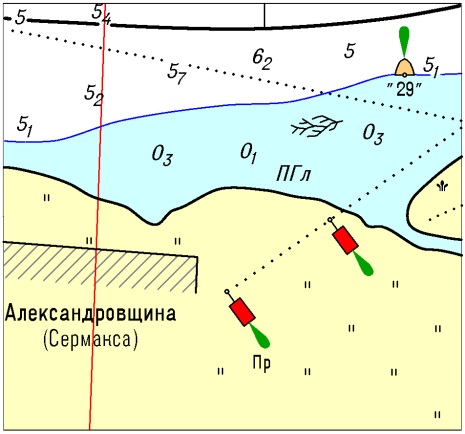 Лист 7 			Вклейка № 5 (КНН-2018)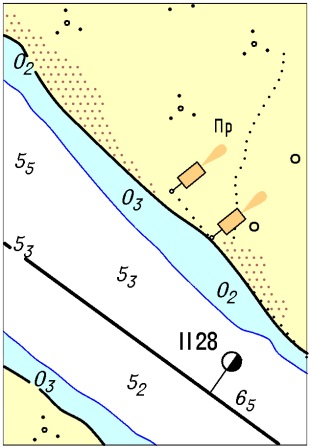 Лист 9 			Вклейка № 22 (КНН-2015)КОНТРОЛЬ ЗА ДВИЖЕНИЕМ СУДОВ. На основной трассе Волго-Балта ведётся контроль за положением и скоростью судов с использованием РЛС и АИС. Судовое оборудование АИС должно быть включено на всём пути следования.Лист 11 			Вклейка № 23 (КНН-2015)КОНТРОЛЬ ЗА ДВИЖЕНИЕМ СУДОВ. На основной трассе Волго-Балта ведётся контроль за положением и скоростью судов с использованием РЛС и АИС. Судовое оборудование АИС должно быть включено на всём пути следования.Лист 11                         Вклейка № 3 (КНН-2009)На участке 1156,5–1103,5 км движение судов и составов грузо-подъемностью 2000 т и более, а также трех- и четырехдечных пассажир-ских теплоходов разрешается со скоростью не более 12 км/ч. На участке 1103,5–1087,5 км движение всех судов и составов разрешается со скоро-стью не более 12 км/ч.Лист 11 			Вклейка № 1 (ИС-2/2017)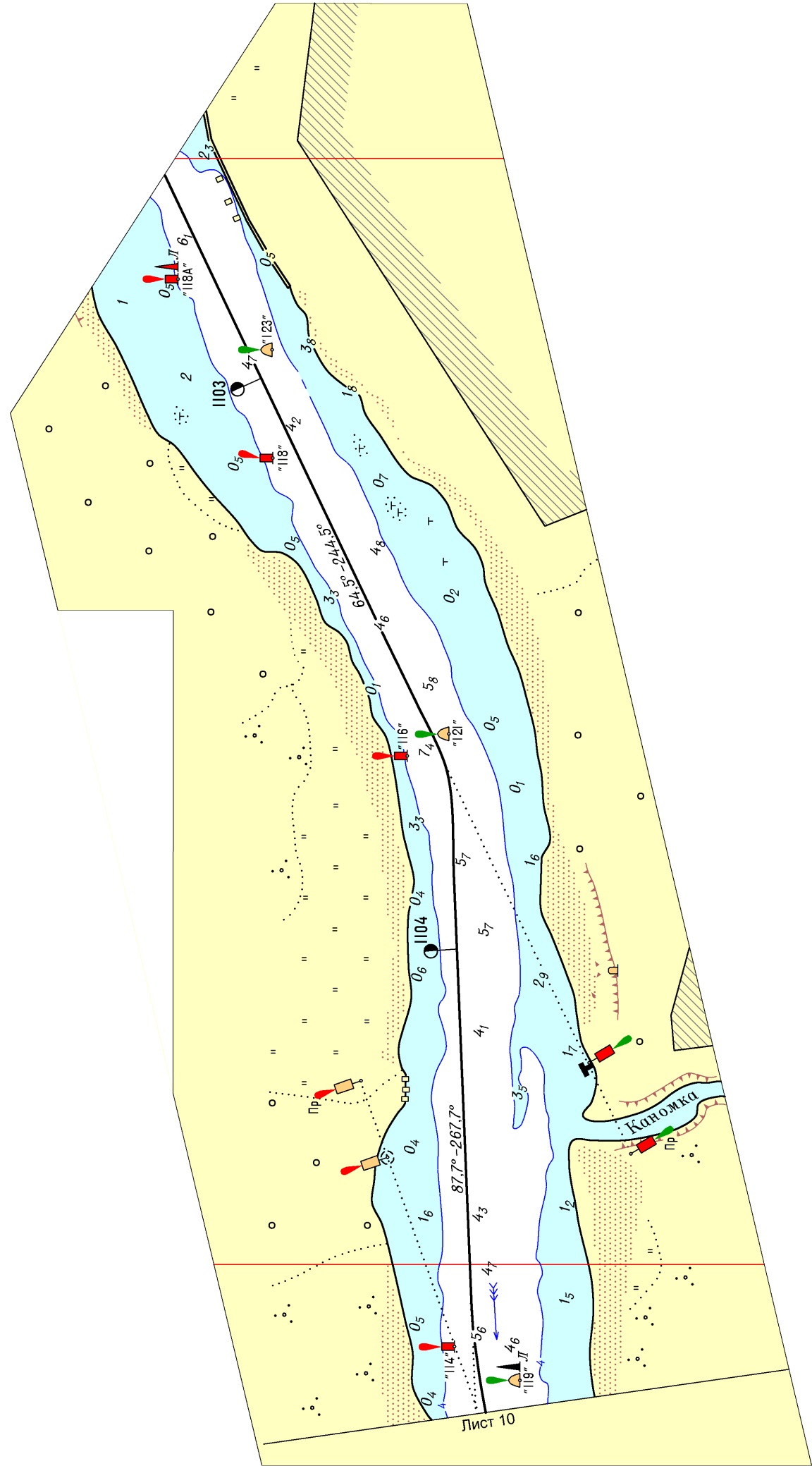 Лист 12                         Вклейка № 3 (ИС-2/2014)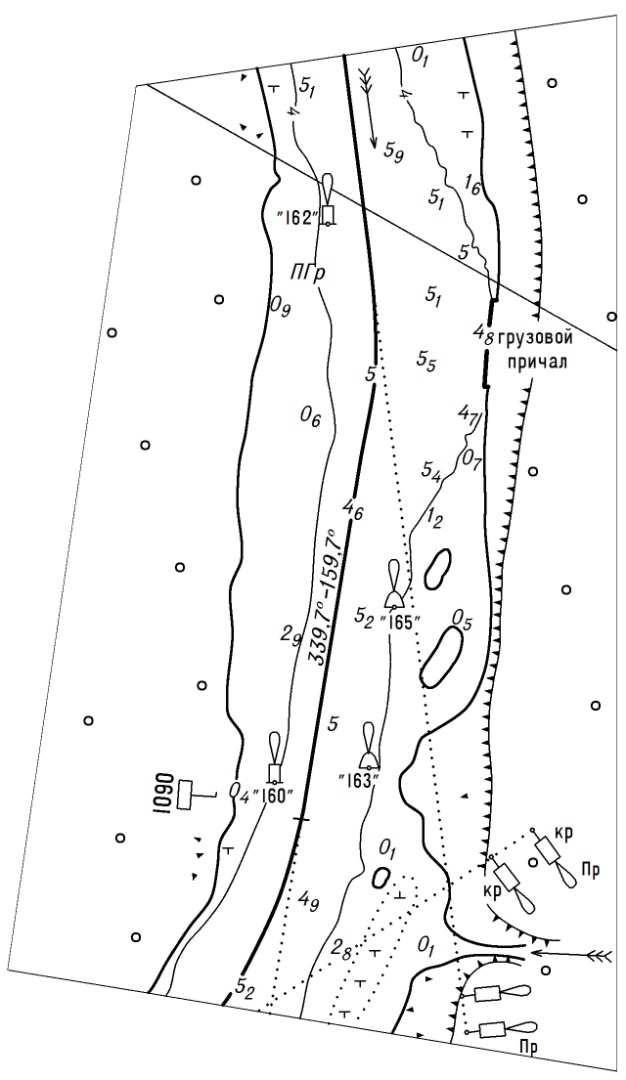 Лоцийные сведения к листу 13      	Вклейка № 8  (КНН-2013)    НИЖНЕСВИРСКИЙ ШЛЮЗ  однокамерный, сооружен у левого берега реки Свирь между 1087,5 и 1086,3 км. На нижней голове шлюза находится автодорожный мост, который разводится во всех случаях при судопропуске.Полезная длина камеры шлюза 198 м, полезная ширина камеры шлюза
21,5 м; глубина на нижнем пороге шлюза при минимальном судоходном уровне – 5,63 м, на верхнем – 6,3. Ширина нижнего подходного канала от 36 до 80 м, верхнего от 70 до 120 м.В верхнем подходном канале расположена причально-разделительная стенка длиной 229 м. В нижнем подходном канале с левой стороны в 298 м от нижней головы шлюза расположена причальная стенка, длина прямолинейного участка которой составляет 200 м. На стенке установлен дальний светофор. К стенке швартуются суда и составы ожидающие судопропуск.Во время шлюзования, если в камере шлюза находятся два судна, следующих вниз, то при опорожнении камеры шлюза вахтенным начальникам судов необходимо строго следить за положением судна относительно стоп-линии, так как на расстоянии равном 1 м от стоп-линии под водой на отметке 3,44 м расположена кабельная трасса.Лоцийные сведения к листу 13		  Вклейка № 22 (ИС-1/2013)Во время шлюзования, если в камере шлюза находятся два судна, следующих вниз, то при опорожнении камеры шлюза вахтенным начальникам судов необходимо строго следить за положением судна относительно стоп-линии нижней головы, так как на расстоянии равном 1 м от стоп-линии, в сторону нижних ворот, под водой на отметке 3,44 м расположена кабельная трасса.Лоцийные сведения к листу 13 			Вклейка № 9 (КНН-2013)продолжается до момента открытия ворот шлюза. Разрешение на подход судов к шлюзу, подход к причальным стенкам, вход в камеру шлюза и выход из камеры шлюза даётся зелёными постоянными огнями соответствующих светофоров и одновременно подтверждается на УКВ диспетчером (начальником вахты) шлюза.Лоцийные сведения к листу 13 			Вклейка № 10 (КНН-2013)4. Причально-разделительная стенка верхнего подходного канала выведена из эксплуатации. Подход и швартовка к ней всех типов судов запрещены. Дальний светофор регулирует подход к шлюзу.Лоцийные сведения к листу 13 			Вклейка № 2 (ИС-1/2017)ВРЕМЕННЫЙ РЕЙД, расположенный на участке 1082,1−1083,0 км справа от судового хода, предназначен для несамоходных барж ООО «П.ТрансКо». Длина рейда 750 м, ширина от 120 до 200 м. У верхней границы рейда глубины от 3,85 м, в остальной его части не менее 4 м, грунт – ил, глина.Лист 13	   Вклейка № 1 (ИС-1/2017)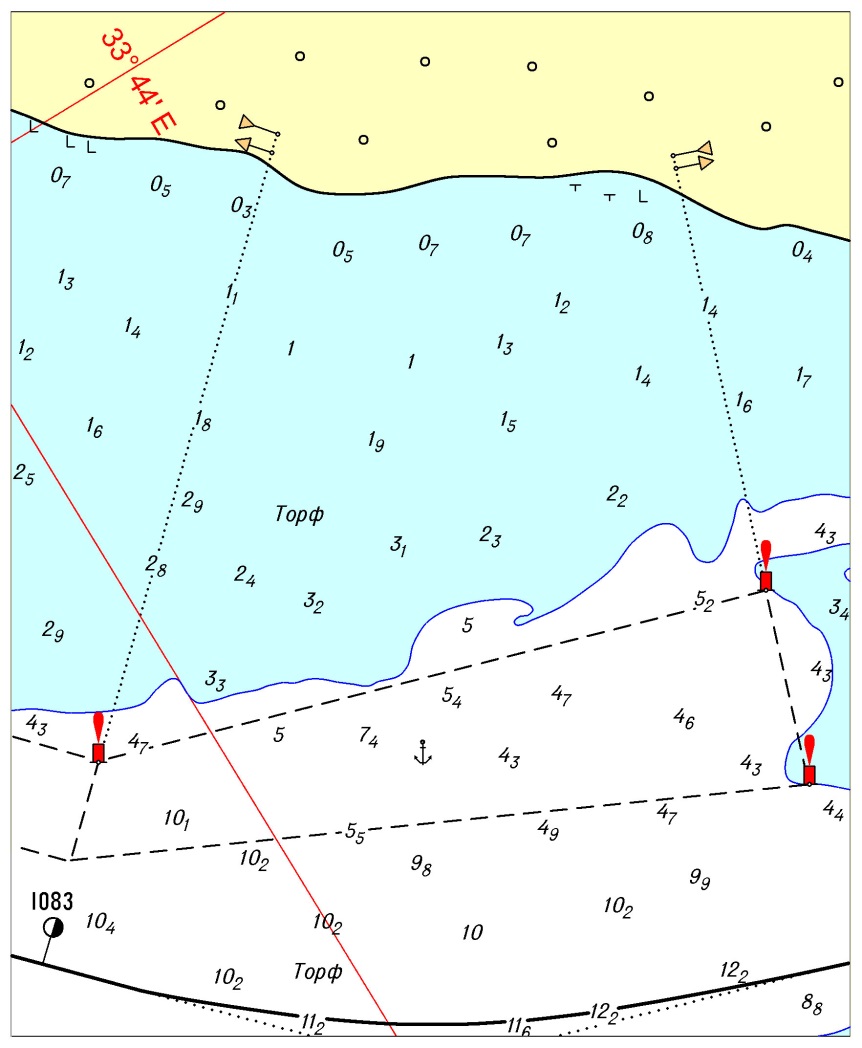 Лист 15  			Вклейка №1 (КНН-1/2011)СУВОДЬ наблюдается на участке 1073,11072,8 км слева от оси судового хода.Лист 17 			Вклейка № 4  (ИС-1/2016)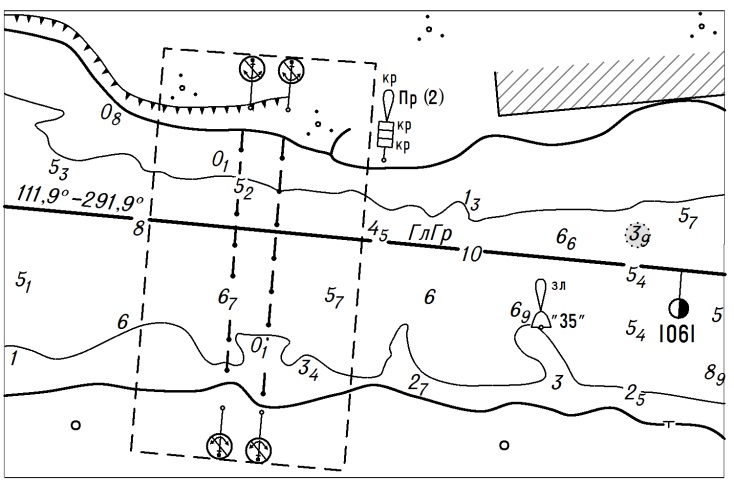 Лист 17 			Вклейка № 3  (ИС-1/2017)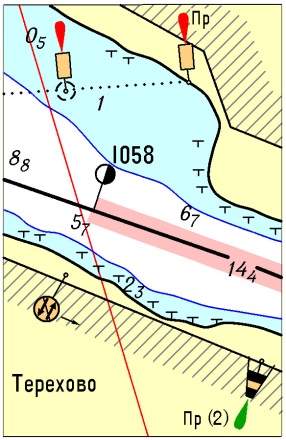 Лист 18 			Вклейка № 4  (КНН-2009)                .ОАО «ПОДПОРОЖСКИЙ ПОРТ». Район эксплуатационной деятель-ности порта охватывает реку Свирь от истока до устья. В состав порта входит грузовой район Важины.Основное назначение порта – обработка судов с минерально-строи-тельными, лесными и тарно-штучными грузами, а также комплексное обслуживание транзитного флота на рейдах Мунгала и Важины.Управление порта находится на 1054,4 км на территории грузового района Важины.Грузовой район Важины расположен на участке 1054,6–1053,9 км у правого берега. Длина причала 700 м, глубины не менее 4 м. У причальной стенки наблюдается обратное течение.Для погрузочно-разгрузочных работ установлено 17 пролетов крановых эстакад, шириной 36 м каждая, что обеспечивает одновременную обра-ботку четырех судов грузоподъемностью до 5000 т и длиной 140 м. Следует иметь в виду, что высота выступающей за пределы причальной линии крановой эстакады 15 м от максимального уровня воды.Обработка судов грузоподъемностью 3000 т производится одновремен-но двумя кранами с необходимыми технологическими сдвижками судов в процессе обработки, а судов грузоподъемностью 5000 т – тремя кранами.Лист 19 			Вклейка № 11 (КНН-2013)ВЕРХНЕСВИРСКИЙ ШЛЮЗ  однокамерный, сооружен у левого берега реки Свирь между 1042,6 и 1040,6 км. На нижней голове шлюза находится автодорожный поворотный мост. Разводку моста производит диспетчер (начальник вахты) шлюза при запасе по высоте (между наивысшей точкой судна и нижней кромкой пролета моста) менее 50 см.Полезная длина камеры шлюза 281 м, полезная ширина камеры шлюза
21,5 м; глубина на нижнем пороге шлюза при минимальном судоходном уровне – 4,7 м, на верхнем – 4,15. Ширина нижнего подходного канала 46 м, верхнего 54 м.В нижнем подходном канале имеется причально-разделительная стенка длиной 440,3 м.Лист 19 			Вклейка № 12 (КНН-2013)     продолжается до момента открытия ворот шлюза. Разрешение на подход судов к шлюзу, подход к причальным стенкам, вход в камеру шлюза и выход из камеры шлюза даётся зелёными постоянными огнями соответствующих светофоров и одновременно подтверждается на УКВ диспетчером (начальником вахты) шлюза. Красный огонь дальнего светофора запрещает вход судов в подходные каналы. Красный огонь промежуточного светофора запрещает прохождение  судов до стопового знака.Лист 19 			Вклейка № 24 (КНН-2015)ДИСПЕТЧЕР ДВИЖЕНИЯ Подпорожья ФБУ «Администрация «Волго-Балт» находится в поселке Ольховец. Связь с диспетчером осуществляется на УКВ, канал 5.Лист 20 			Вклейка № 1 (КНН-2017)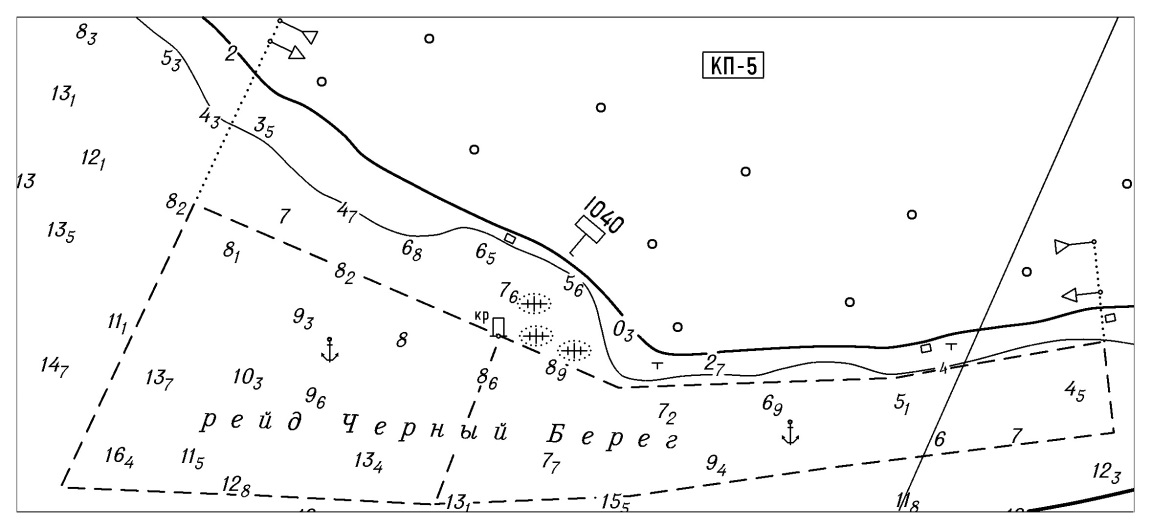 Лист 21 			Вклейка   (КНН-2017)                 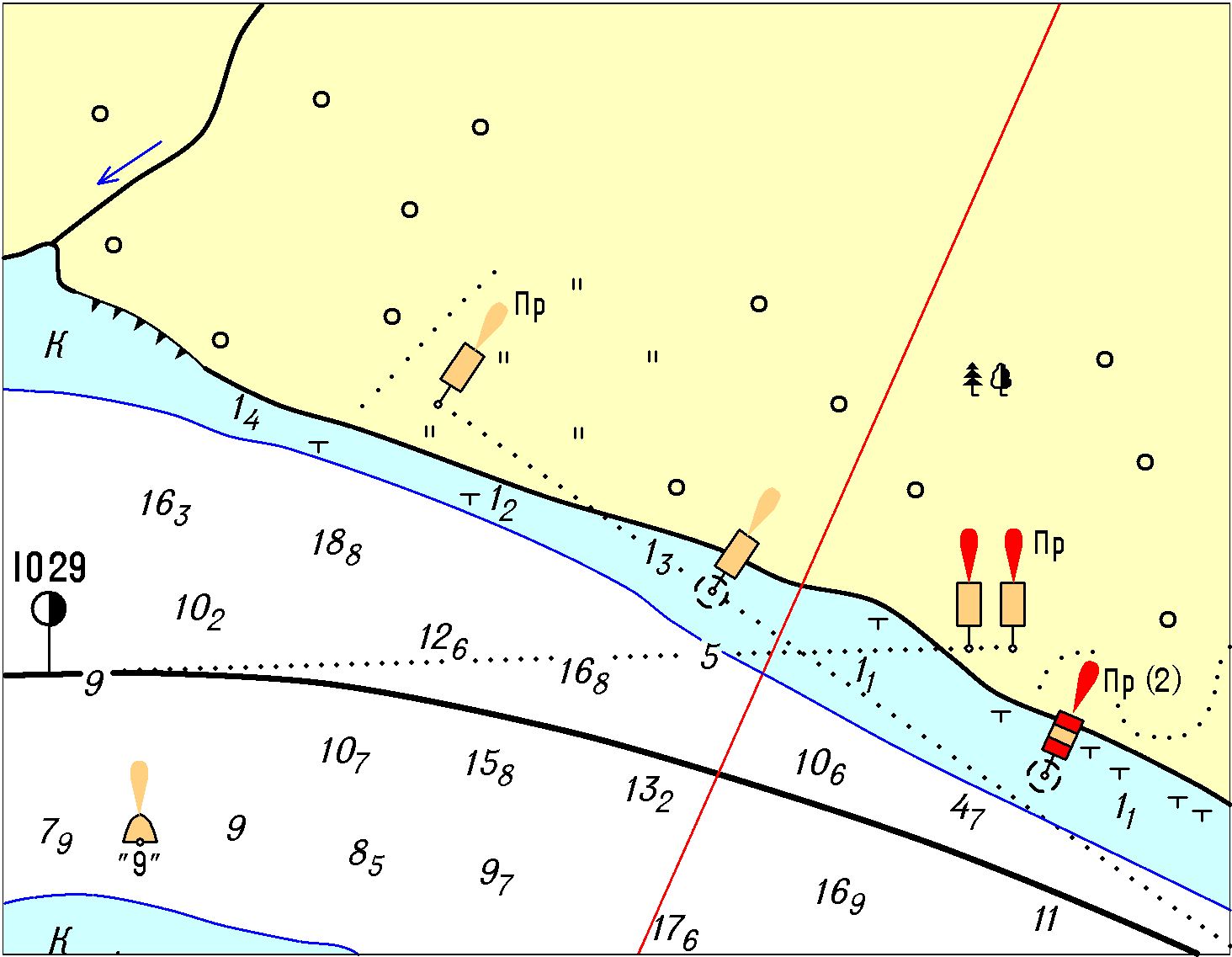 )                 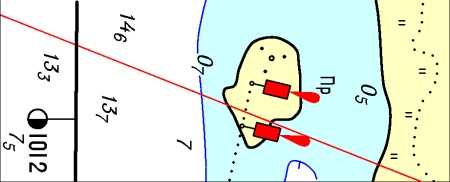 Лист 26 			Вклейка № 5  (КНН-2008)                 .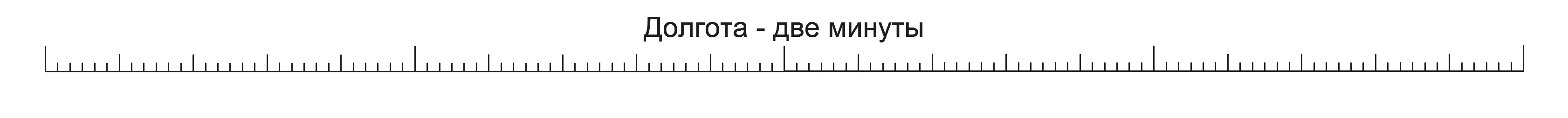 Лист 30 			Вклейка № 5 (КНН-2009)                5. Движение и маневрирование судов и составов  на участке  969,5–949,0 км производится с разрешения диспетчера движения Вознесенья ФБУ «Администрация «Волго-Балт».Лист 31 			Вклейка № 6  (КНН-2009)                5. Движение и маневрирование судов и составов  на участке  969,5–949,0 км производится с разрешения диспетчера движения Вознесенья ФБУ «Администрация «Волго-Балт».Лист 31 			Вклейка № 3  (ИС/1-2018)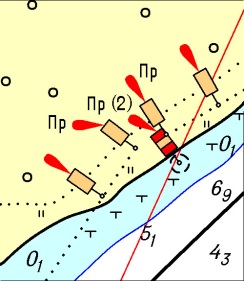 Лист 32 			Вклейка № 7 (КНН-2009).4. Движение и маневрирование судов и составов  на участке  969,5–949,0 км производится с разрешения диспетчера движения Вознесенья ФБУ «Администрация «Волго-Балт».Лист 33 			Вклейка № 13 (КНН-2013)ОНЕЖСКИЙ КАНАЛ пролегает вдоль южного берега Онежского озера; он соединяет реку Свирь с Вытегорским каналом и отделен от озера полосой суши, а местами дамбой. Онежский канал предназначен для малых судов, имеющих ограничения для плавания в водах разряда «О» и «М». Габариты судового хода в Онежском канале: глубина 1,2 м, ширина 16 м, радиус закругления 150 м.На входе в канал из реки Свирь находится разводной понтонный мост, ширина прохода в разведенном состоянии 18,5 м. Проход судов регулируется диспетчером движения Вознесенья ФБУ «Администрация «Волго-Балт» по предварительной заявке. Мост оборудован светофором и свето-сигнальным оборудованием. При проходе по каналу в районе и створе моста судоводителям соблюдать повышенные меры предосторожности.                Лист 33 			Вклейка № 4 (ИС-1/2016)ПРИЧАЛЫ ВОЗНЕСЕНСКОЙ РЭБ находятся на участке 951,3−952,7 км у левого берега.Лист 33 			Вклейка № 5 (ИС-1/2016)ПЕРЕПРАВА. Грузопассажирская паромная переправа, принадлежащая Лодейнопольскому дорожно-строительному управлению, действует между причалами, расположенными на 950,05 км (левый берег) и 950,05 км (правый берег). Для переправы используется самоходный паром «Аркадий Филатов». На период ремонтных работ вместо парома «Аркадий Филатов» используется самоходный теплоход-толкач с площадкой – 
РТ-328, который действует на линии между причалами, расположенными на 950,06 км (левый берег) и 950,02 км (правый берег). Оба судна оборудованы УКВ радиостанциями.При подходе к переправе следует соблюдать особую осторожность.Лист 33 			Вклейка № 8   (КНН-2009)Движение и маневрирование судов и составов на  участке  969,5–949,0 км производится с разрешения диспетчера движения Вознесенья ФБУ «Администрация «Волго-Балт».Лист 33  			Вклейка №2 (ИС-2/2007)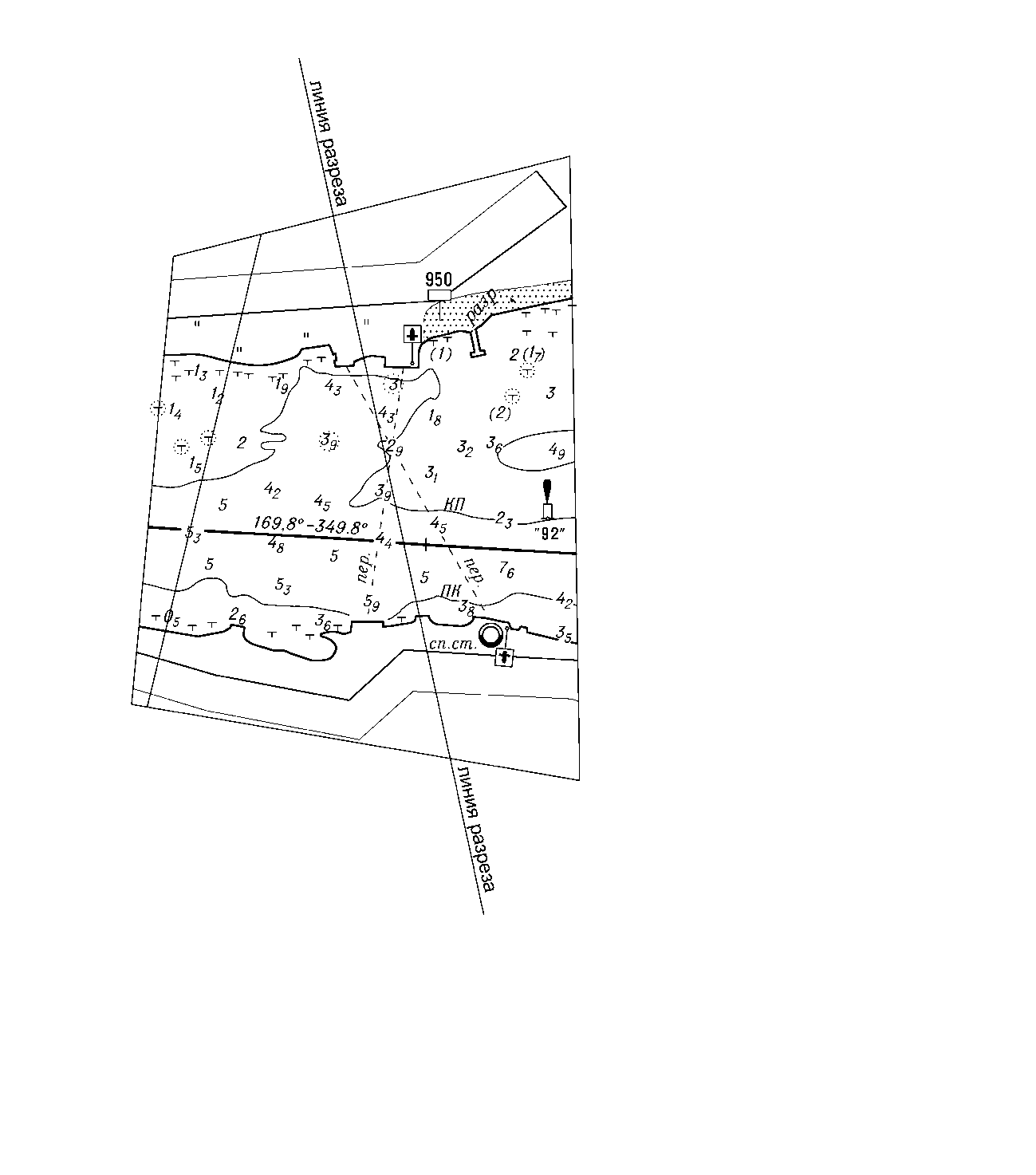 Лист 33 			Вклейка № 1 (ИС-2/2015)  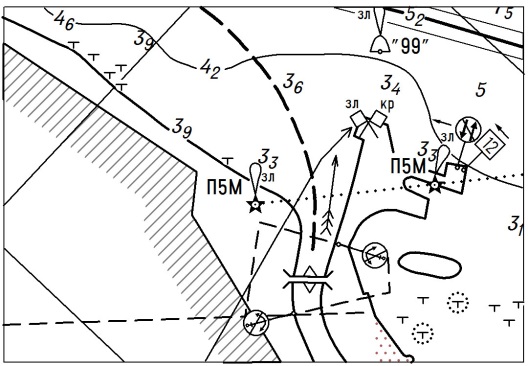 Лист 34 			Вклейка № 2 (КНН-2014)Граница ФБУ «Администрация Беломорско-Онежского бассейна ВВП» и ФБУ «Администрация Волго-Балтийского бассейна ВВП»Лист 35 			Вклейка № 5 (ИС-1/2015)КОНТРОЛЬ ЗА ДВИЖЕНИЕМ СУДОВ. На основной трассе Волго-Балта ведётся контроль за положением и скоростью судов с использованием РЛС и АИС. Судовое оборудование АИС должно быть включено на всём пути следования.Лист 34 	Вклейка № 2  (ИС-1/2014) См. на следующем листе НАСТАВЛЕНИЯ ПО ОСУЩЕСТВЛЕНИЮ СУДОХОДСТВА В ОНЕЖСКОМ ОЗЕРЕ1) Районирование Онежского озера Районирование Онежского озера осуществляется в соответствии с Правилами РРР (Российского Речного Регистра). к бассейнам разряда «Р», в навигационный период с мая по сентябрь включительно, относится: Петрозаводская, Кондопожская и Великая губа, Кижские шхеры; залив Большое Онего севернее 62°10’ с. ш., включая Горскую, Большую Лижемскую, Уницкую губы, Заонежский залив севернее 62°15’ с. ш., Повенецкий залив; к бассейнам разряда «О», в навигационный период с мая по сентябрь включительно, относятся районы, расположенные западнее линии: устье реки Вытегра - южная оконечность острова Суйсари; к бассейнам разряда «М» относится остальная акватория Онежского озера, за исключением относящейся к разрядам «Р» и «О». Снабжение коллективными спасательными средствами судов, выходящих в Онежское озеро, следует принимать по нормам для судов класса «М». 2) Навигационная обстановка и направление условного течения в Онежском озере Ограждение опасностей на Онежском озере производится по кардинальной системе расстановки плавучих знаков. В шхерах, на подходах к грузообразующим пунктам, в некоторых узких проходах и на рейдах плавучие навигационные знаки выставляются по латеральной системе. Границы действия систем ограждения отражены в навигационных картах и пособиях. Сложные в навигационном отношении судовые ходы оборудованы створами знаков. На участках с латеральной системой ограждения направление условного течения считается, если это не оговорено в навигационных пособиях, следующим образом: - в Кижских шхерах, в Никольском проливе – с севера на юг; - в проливах и бухтах – из меньшего бассейна в больший; - у причалов – от причала в сторону транзитного судового хода. 3) Участки с ограничением по движению в Онежском озере Кижские шхеры (см. лоцию Онежского озера) – суда следующие под парусом и маломерные суда не должны затруднять движение судов следующих в пределах судового хода. Скорость движения водоизмещающих пассажирских судов не должна превышать 16км/ч, а на участке Лонгасский пролив - северная оконечность острова Ковыльник, скорость всех водоизмещающих судов не должна превышать 14км/ч. Запрещается обгон и расхождение судов и составов на следующих участках Онежского озера: - бары рек Водла и Андома; - при заходе в Пиндуши и Пергубу; - в проходе Липовско-Заячьем; - в проливах: Лонгасском, Челмужском; - на створе Котнаволокский между красным и белым буями; - на створе Лонгасский между островами Карельский и Ковыльник. Не рекомендуется буксировка судов и составов на всей акватории Онежского озера методом толкания, за исключением случаев когда технические характеристики как буксира, так и буксируемого судна или объекта позволяют производить данный вид буксировки при определѐнных погодных условиях. Буксировка плотов по Онежскому озеру осуществляется в соответствии с «Инструкцией по выпуску и буксировке плотов в Онежском озере», утверждѐнной 30 марта 2005г. В южной части Онежского озера, на участке судового хода от буя «Куликовский» (942,2 км) до буя «Вытегорский» (895,0 км), судоходство осуществляется по системе разделения (километраж указан от Южного порта Москвы), которая состоит из трѐх частей. Часть I включает в себя две полосы движения разделѐнные зонами , ось которых соединяет точки 938,4 км и 935,3 км; 930,3 км и 902,5 км. Ширина зон разделения 5 кабельтовых (926 метров). Ширина полос движения по обе стороны разделения – 6 кабельтовых (1111 метров) каждая. Основные направления движения – 54,3 градуса – 234,3 градуса. Часть II включает район кругового движения против часовой стрелки вокруг зоны диаметром 11 кабельтовых (2037 метров) с центром в точке – 901,0 км. На оси судового хода. Ширина полосы кругового движения – 17 кабельтовых 
(3148 метров). Примечание: В центре района кругового движения выставляется кардинальный светящий буй, огонь Бл.Дл.Пр 6с. Часть III включает две полосы движения разделѐнные зоной, ось которой соединяет точки 899,5 км и 895,0 км. Ширина полос движения по обе стороны движения 1,3- 4,1 кабельтовых (240-759 м) Основные направления движения – 114 градусов и 314 градусов. Примечание: Стрелки, нанесѐнные на картах, показывают только общее направление установленного потока движения. Суда не обязаны прокладывать свой путь строго по линии нанесѐнных стрелок. Районы повышенной осторожности плавания расположены на участках: 941,3 км – 938,4 км и 935,3 км – 930,3 км (на карте они ограничены пунктирными линиями). В пределах этих районов сходятся судовые ходы, поэтому суда должны следовать с особой осторожностью. При осуществлении судоходства в системе разделения движения, судоводителям всех судов следует придерживаться следующих правил: 1. При плавании по системам разделения движения (далее – СРД) судно, использующее СРД, должно: - следовать в соответствующей полосе движения СРД в установленном на ней общем направлении потока движения; - держаться в стороне от линии разделения движения или от зоны разделения движения;- в общем случае входить в полосу движения СРД или покидать ее на конечных участках, но, если судно покидает полосу движения СРД или входит в нее с любой стороны, оно должно делать это под возможно меньшим углом к общему направлению потока движения; - избегать пересечения полос движения СРД, но если оно вынуждено пересекать полосу движения СРД, то должно делать это, насколько возможно, курсом под прямым углом к общему направлению потока движения. 2. Судно не должно использовать участок акватории между СРД и береговой чертой (далее – зона прибрежного плавания), когда оно может безопасно использовать соответствующую полосу движения СРД. Однако одиночные суда длиной менее 20 м (далее – маломерное судно), парусные суда и суда занятые ловом рыбы, а также суда, следующие к лоцманской станции или какому-либо другому месту, которые находятся в пределах зоны прибрежного плавания, или от них, или для избежания непосредственной опасности, могут использовать зону прибрежного плавания. 3. Судно, если оно не пересекает СРД, не входит в полосу движения СРД или не выходит из нее, не должно входить в зону разделения движения или пересекать линию разделения движения, кроме случаев избежания непосредственной опасности и случаев, связанных с ловом рыбы в пределах зоны разделения движения. 4. Судно, плавающее вблизи участков входа и выхода судов на полосы движения СРД (далее – конечные участки), должно соблюдать особую осторожность. 5. Судно должно избегать постановки на якорь в пределах СРД или вблизи от ее конечных участков. 6. Судно, не использующее СРД, должно держаться от нее на расстоянии. 7. Судно, занятое ловом рыбы, не должно затруднять движение любого другого судна, идущего в полосе движения СРД. 8. Судно длиной менее 20 метров или парусное судно не должно затруднять движение самоходного судна с механическим двигателем, идущего в полосе движения СРД. 4) Участки Онежского озера, на которых лоцманская проводка является обязательной На всей акватории Онежского озера для судов, осуществляющих буксировку или толкание спецобъектов, лоцманская проводка является обязательной. 5) Диспетчерское регулирование движения судов и управление движением судов на акватории Онежского озера Диспетчерское регулирование движения судов на акватории Онежского озера осуществляются в соответствии с Порядком диспетчерского регулирования движения судов на внутренних водных путях Российской Федерации (утверждѐнного Приказом Министерства транспорта Российской Федерации от 1 марта 2010 г. N 47) (далее – Порядок). На акватории Онежского озера, за исключением трассы между пунктами Вытегра и Вознесенье, диспетчерское регулирование движением судов осуществляется диспетчерской службой ФБУ «Администрация «Беломорканал» во взаимодействии с диспетчерами юридических лиц и индивидуальных предпринимателей. Регулирование движением судов на трассе между пунктами Вытегра и Вознесенье, а так же выпуск судов из этих пунктов в остальные пункты Онежского озера осуществляется диспетчерским аппаратом ФБУ «Администрация «Волго-Балт». Все суда, кроме маломерных не занимающихся коммерческой деятельностью, следующие в Онежское озеро, обязаны перед выходом в озеро сообщить диспетчеру следующую информацию: - название судна / идентификационный номер / IMO номер; - класс судна, имеющиеся ограничения по ветро-волновому режиму, районам плавания и ледовым условиям плавания; - Ф.И.О. капитана или вахтенного начальника; - полагаемое и фактическое время выхода в Онежское озеро; - пункт выхода и назначения, включая маршрут следования; - полагаемое и фактическое время прихода; - род и количество груза; - количество пассажиров; - габаритные размеры судна, включая его фактическую и максимально допустимую осадку; - наличие или отсутствие технических неисправностей на судне; - наименование судовладельца или агента. При следовании Онежским озером все суда каждые 4 часа должны докладывать своѐ местоположение и фактическое состояние погоды. Перечень радиостанций, позывные и каналы связи с диспетчерскими службами ФБУ «Администрация «Беломорканал» указаны в Списке береговых радиостанций и расписания их работы на водных путях Единой глубоководной системы Европейской части Российской Федерации. 6) Навигационная информация. С целью обеспечения безопасности судоходства, ФБУ «Администрация «Беломорканал» извещает все находящиеся на акватории Онежского озера суда и береговые службы, связанные с организацией движения флота, обо всех изменениях в условиях судоходства, издавая следующие документы: - Информационный бюллетень; - Информационный радио бюллетень; - Информационный лист; - Извещения и оповещения по Онежскому озеру. Информационный радио бюллетень, извещения, оповещения и прогноз погоды по Онежскому озеру, передаются через радиостанции, согласно Списку береговых радиостанций и расписания их работы на водных путях Единой глубоководной системы Европейской части Российской Федерации. Путевая информация размещается на сайте ФБУ «Администрация «Беломорканал»: www.bbkanal.ruКапитаны судов, следующих в Онежское озеро из пунктов Вытегра и Вознесенье, получают извещения о путевых условиях у дежурных диспетчеров 
ФБУ «Администрация «Волго-Балт» или по радио через диспетчеров 
ФБУ «Администрация «Беломорканал».5 февраля 2014 года                                      г. Медвежьегорскг. Санкт-Петербургг. Санкт-ПетербургВ связи с переименованием организации ГБУ «Волго-Балт» на обложке, титульном листе, по всему тексту разделов: «Содержание», «Предисловие», «Навигационно-гидрографи-ческий очерк», на листах карты и в лоцийных сведениях к этим листам взамен «ГБУ «Волго-Балт» дать «ФБУ «Администрация «Волго-Балт».ПредисловиеТекстСтр. 3. На свободном месте дать вклейку № 20. (ИС-1/2013)Стр. 3 Левая колонка − строка 9, правая колонка − строки 3 и 5. Взамен 
«ГУНиО МО» дать «УНиО МО». (ИС-1/2016)ТекстСтр. 3. Пункт 4. Взамен второго абзаца дать вклейку № 16. (КНН-2015)ТекстСтр. 3. Левая колонка, строка 8. Слово «Главное» зачеркнуть, слово «управление» дать с большой буквы. (ИС-2/2016)Стр. 3. Подраздел «Сокращения, принятые в текстах…». Корректуру КНН–2013, ИС-2/2013 и КНН–2014 не числить. Заменить вклейкой № 17. (КНН-2015)Стр. 3. Правая колонка. Подраздел «Сокращения, принятые в текстах…», строка 7. Взамен «ГУНиО МО – Главное управление навигации и океанографии Министерства обороны» дать «УНиО МО – Управление навигации и океанографии Министерства обороны».
(ИС-1/2016)Стр. 3. Подраздел «Сокращения, принятые в текстах и на листах части II тома 3 Атласа», после второй строки снизу дать «ФГБУ – Федеральное государственное бюджетное учреждение». (ИС-2/2017)Навигационно-гидрографический очеркТекстПо всему тексту Навигационно-гидрографического очерка взамен «мост Лейтенанта Шмидта» дать «Благовещенский мост». (КНН-2008)ТекстСтр. 4. Правая колонка. Раздел «Общие сведения». Подраздел «Онежское озеро», строка 5. Взамен «ГУНиО МО» дать «УНиО МО». (ИС-1/2016)ТекстСтр. 4. Раздел «Общие сведения». Взамен строк 5, 6 и 7 дать вклейку № 21. (ИС-1/2013)ТекстСтр. 4. Раздел «Гидрометеорологические сведения», подраздел «Ветры и волнения». Последний абзац, вторая строка. Слова «для буксиров с плотами - 41%;» упразднить.
(КНН/2013)ТекстСтр. 5. Раздел «Габариты пути». Первое предложение, взамен «2007» дать «2013», взамен таблицы габаритов пути дать вклейку № 5. Раздел «Габариты пути». В первом предложении исправить «2013» на «2014» год. (КНН-2013, КНН-2014)Таблица «Сведения о габаритах камер шлюзов», четвертый столбец. Первая строка, взамен «573» дать «563 (нижняя голова)». Вторая строка, взамен «400» дать «415 (верхняя голова)». (КНН-2013)Таблица «Сведения о проектном уровне …». Второй столбец, пятая строка, взамен «16,85» дать «17,25». Четвертый столбец, вторая строка, взамен «17,30» дать «17,50» и третья строка, взамен «31,30» дать «31,45». (КНН-2013)ТекстСтр. 5.Раздел «Навигационное оборудование», абзац 1, строка 5, взамен «водных» дать «судоходных». (ИС-1/2012). (ИС-1/2016)ТекстСтр. 6. Левая колонка. Раздел «Навигационное оборудование», строка 2. Взамен «ГУНиО МО» дать «УНиО МО». (ИС-1/2016)ТекстСтр. 6. Раздел «Навигационное оборудование». Подраздел «Сведения о времени действия огней навигационных знаков» и вклейку (КНН-2008) «Красной буквой И обозначены…..» упразднить. Корректуру КНН-2009, КНН-2013 и ИС-1/2013 не числить. (КНН-2015)ТекстСтр. 6. Раздел «Обслуживание флота». Первый абзац, пятая строка.
Взамен «СЗУГМиРН» дать «ИГПК ФБУ «Администрация «Волго-Балт». (КНН-2015)ТекстСтр. 6. Раздел «Обслуживание флота». Подраздел «Лоцманская проводка». Взамен последнего абзаца дать вклейку № 19. (КНН-2015)ТекстСтр. 7. Раздел «Обслуживание флота». На свободном месте поместить вклейку №4. 
(ИС-1/2012)ТекстСтр. 7. Раздел «Обслуживание флота». Подраздел «Лоцманская проводка». Левая колонка. Первый абзац упразднить. (КНН-2015)ТекстСтр. 7. Раздел «Шлюзование судов». Взамен третьего абзаца дать вклейку № 6. Взамен шестого абзаца дать вклейку № 7 (КНН-2013)ТекстТекстСтр. 7. Раздел «Диспетчерская служба». Вторая строка. Взамен «Положением о диспетчерском регулировании» дать «Порядком диспетчерского регулирования».(КНН-2015)Стр. 7. Раздел «Диспетчерская служба». Вторая строка. Взамен «Положением о диспетчерском регулировании» дать «Порядком диспетчерского регулирования».(КНН-2015)Стр. 7. Раздел «Диспетчерская служба». Вторая строка. Взамен «Положением о диспетчерском регулировании» дать «Порядком диспетчерского регулирования».(КНН-2015)ТекстТекстСтр 7. Взамен Таблицы «Контрольные пункты…» поместить вклейку № 1. (ИС-1/2014)Стр. 7. Раздел «Навигационная информация», второй абзац, вторая строка. Взамен «ФГУП» дать «ФГБУ». (ИС-2/2017)Стр 7. Взамен Таблицы «Контрольные пункты…» поместить вклейку № 1. (ИС-1/2014)Стр. 7. Раздел «Навигационная информация», второй абзац, вторая строка. Взамен «ФГУП» дать «ФГБУ». (ИС-2/2017)Стр 7. Взамен Таблицы «Контрольные пункты…» поместить вклейку № 1. (ИС-1/2014)Стр. 7. Раздел «Навигационная информация», второй абзац, вторая строка. Взамен «ФГУП» дать «ФГБУ». (ИС-2/2017)ТекстТекстСтр. 8. Левая колонка. Раздел «Навигационная информация». Пункт 6, строка 7. Взамен «ГУНиО МО» дать «УНиО МО». (ИС-1/2016)Стр. 8. Левая колонка. Раздел «Навигационная информация». Пункт 6, строка 7. Взамен «ГУНиО МО» дать «УНиО МО». (ИС-1/2016)Стр. 8. Левая колонка. Раздел «Навигационная информация». Пункт 6, строка 7. Взамен «ГУНиО МО» дать «УНиО МО». (ИС-1/2016)ТекстТекстРаздел «Навигационная информация», второй абзац. Вторая строка, взамен «ФГУ» дать «ФБУ» и третья строка снизу, взамен «ФГУ «Волжское ГБУВПиС» дать «ФБУ «Волжское ГБУ». Взамен «ФБУ «Волжское ГБУ» дать «ФБУ «Администрация Волжского бассейна».
(КНН-2013, КНН-2014)Раздел «Навигационная информация», второй абзац. Вторая строка, взамен «ФГУ» дать «ФБУ» и третья строка снизу, взамен «ФГУ «Волжское ГБУВПиС» дать «ФБУ «Волжское ГБУ». Взамен «ФБУ «Волжское ГБУ» дать «ФБУ «Администрация Волжского бассейна».
(КНН-2013, КНН-2014)Раздел «Навигационная информация», второй абзац. Вторая строка, взамен «ФГУ» дать «ФБУ» и третья строка снизу, взамен «ФГУ «Волжское ГБУВПиС» дать «ФБУ «Волжское ГБУ». Взамен «ФБУ «Волжское ГБУ» дать «ФБУ «Администрация Волжского бассейна».
(КНН-2013, КНН-2014)Условные обозначенияУсловные обозначенияУсловные обозначенияУсловные обозначенияУсловные обозначенияТекстСтр. 12. Колонка 2. Раздел «Искуственные объекты» условное обозначение «Водозабор» упразднить. (ИС-2/2012)Стр. 12. Колонка 2. Раздел «Искуственные объекты» условное обозначение «Водозабор» упразднить. (ИС-2/2012)Стр. 12. Колонка 2. Раздел «Искуственные объекты» условное обозначение «Водозабор» упразднить. (ИС-2/2012)Стр. 12. Колонка 2. Раздел «Искуственные объекты» условное обозначение «Водозабор» упразднить. (ИС-2/2012)Стр. 13. Колонка 2. Раздел «Навигационные знаки береговые». Условное обозначение «Створ границ рейда». Красную букву «И» зачеркнуть. (ИС-1/2016)Стр. 13. Колонка 2. Раздел «Навигационные знаки береговые». Условное обозначение «Створ границ рейда». Красную букву «И» зачеркнуть. (ИС-1/2016)Стр. 13. Колонка 2. Раздел «Навигационные знаки береговые». Условное обозначение «Створ границ рейда». Красную букву «И» зачеркнуть. (ИС-1/2016)Стр. 13. Колонка 2. Раздел «Навигационные знаки береговые». Условное обозначение «Створ границ рейда». Красную букву «И» зачеркнуть. (ИС-1/2016)ТекстСтр. 13. Третья колонка. Примечания. Пункт 3 упразднить. (КНН-2016)Стр. 13. Третья колонка. Примечания. Пункт 3 упразднить. (КНН-2016)Стр. 13. Третья колонка. Примечания. Пункт 3 упразднить. (КНН-2016)Стр. 13. Третья колонка. Примечания. Пункт 3 упразднить. (КНН-2016)ТекстВ разделе «Навигационные знаки плавучие» в графе Буи: «2) поворотные» исправить на «2) поворотно-осевые». Цвет буя «желтый-черный-желтый» исправить на «красный-черный-красный». (КНН-2014)В разделе «Навигационные знаки плавучие» в графе Буи: «2) поворотные» исправить на «2) поворотно-осевые». Цвет буя «желтый-черный-желтый» исправить на «красный-черный-красный». (КНН-2014)В разделе «Навигационные знаки плавучие» в графе Буи: «2) поворотные» исправить на «2) поворотно-осевые». Цвет буя «желтый-черный-желтый» исправить на «красный-черный-красный». (КНН-2014)В разделе «Навигационные знаки плавучие» в графе Буи: «2) поворотные» исправить на «2) поворотно-осевые». Цвет буя «желтый-черный-желтый» исправить на «красный-черный-красный». (КНН-2014)Лист 1Лист 1Лист 1Лист 1Лист 1ТекстТекстТекстВзамен раздела «Контроль за движением судов» дать вклейку № 20. (КНН-2015)Взамен раздела «Контроль за движением судов» дать вклейку № 20. (КНН-2015)1171,6 км1171,6 км1171,6 кмВзамен направления створа Новочембовский «121,6°—301,6°» дать «121,3°—301,3°».
(ИС-1/2009)Взамен направления створа Новочембовский «121,6°—301,6°» дать «121,3°—301,3°».
(ИС-1/2009)Красную букву «И» у огней рейдовых знаков, буев, створных знаков и знаков «Ориентир» зачеркнуть. (КНН-2016)1104,8−
1102,6 км1104,8−
1102,6 км1104,8−
1102,6 км1104,8−
1102,6 кмКорректуру ИС-1/2007, КНН-2008, ИС-2/2009, КНН-2012, ИС-1/2012, КНН-2016 не числить. Поместить вклейку № 1. (ИС-2/2017)Листы 2-23Листы 2-23Листы 2-23Листы 2-23Листы 2-23Красную букву «И» у огней рейдовых знаков, буев, створных знаков и знаков «Ориентир» зачеркнуть. (КНН-2016)Красную букву «И» у огней рейдовых знаков, буев, створных знаков и знаков «Ориентир» зачеркнуть. (КНН-2016)Лист 3Лист 3Лист 3Лист 3Лист 3ТекстТекстТекстРаздел «Предупреждения», пункт 3, строка 1. Взамен «1087,5» дать «1103,5». (КНН-2009)Раздел «Предупреждения», пункт 3, строка 1. Взамен «1087,5» дать «1103,5». (КНН-2009)ТекстТекстТекстРаздел «Свирицкий грузовой район» упразднить. (КНН-2009)Раздел «Свирицкий грузовой район» упразднить. (КНН-2009)ТекстТекстТекстРаздел «Контроль за движением судов». Корректуру ИС-2/2013 не числить. Заменить вклейкой № 21. (КНН-2015)Раздел «Контроль за движением судов». Корректуру ИС-2/2013 не числить. Заменить вклейкой № 21. (КНН-2015)1162,1 км1162,1 км1162,1 кмЛевый берег. Створ Венежский. Взамен прямоугольных дать щиты трапецеидальные. (КНН-2011)Левый берег. Створ Венежский. Взамен прямоугольных дать щиты трапецеидальные. (КНН-2011)1160,78 км1160,78 км1160,78 кмЛевый берег. Створ Свирицкий. Взамен конических дать щиты прямоугольные. 
(КНН-2011)Левый берег. Створ Свирицкий. Взамен конических дать щиты прямоугольные. 
(КНН-2011)1160,7 км1160,7 км1160,7 кмЛевый берег. Огни светящих знаков установленных на входе в Новосвирский канал упразднить. (ИС-1/2016)Левый берег. Огни светящих знаков установленных на входе в Новосвирский канал упразднить. (ИС-1/2016)1158,7 км1158,7 км1158,7 кмЛевый берег. Устье реки Паша. Надписи: «грузовой причал», «пасс. Причал Свирица» зачеркнуть, взамен дать: «разр.». (ИС-2/2007)Условное обозначение переправы и надпись «пер.» упразднить. (ИС-2/2007)Левый берег. Устье реки Паша. Надписи: «грузовой причал», «пасс. Причал Свирица» зачеркнуть, взамен дать: «разр.». (ИС-2/2007)Условное обозначение переправы и надпись «пер.» упразднить. (ИС-2/2007)Лист 4Лист 4Лист 4Лист 4Лист 4ТекстТекстТекстРаздел «Диспетчеры движения Свирского РГСиС», строка 3. Взамен «№ 125 и 126» дать «№ 105 и 98». (КНН-2009)Раздел «Диспетчеры движения Свирского РГСиС», строка 3. Взамен «№ 125 и 126» дать «№ 105 и 98». (КНН-2009)ТекстТекстТекстРаздел «Предупреждение», строка 1. Взамен «1087,5» дать «1103,5». (КНН-2009)Раздел «Предупреждение», строка 1. Взамен «1087,5» дать «1103,5». (КНН-2009)1153,58—1150,25 км1153,58—1150,25 км1153,58—1150,25 кмЛевая кромка судового хода. Белые огни на буях «23», «25», «27» и «29» заменить на зеленые постоянные. (КНН-2008) Левая кромка судового хода. Белые огни на буях «23», «25», «27» и «29» заменить на зеленые постоянные. (КНН-2008) 1152,64 км1152,64 км1152,64 кмВ 140 м слева от оси судового хода дать условное обозначение «Затонувшее судно с частями над водой». (ИС-1/2016)В 140 м слева от оси судового хода дать условное обозначение «Затонувшее судно с частями над водой». (ИС-1/2016)1152,9 км 1152,9 км 1152,9 км Правый берег. Красные огни створных знаков заменить на белые. (КНН-2008)Правый берег. Красные огни створных знаков заменить на белые. (КНН-2008)1150,8−
1151,3 км1150,8−
1151,3 км1150,8−
1151,3 кмКорректуру КНН-2008 не числить. Поместить вклейку № 4. (КНН-2018)Корректуру КНН-2008 не числить. Поместить вклейку № 4. (КНН-2018)Лист 5   Лист 5   Лист 5   Лист 5   Лист 5   1145,9 км1145,9 км1145,9 кмЗа правой кромкой судового хода глубину «73» упразднить. (КНН-2008)За правой кромкой судового хода глубину «73» упразднить. (КНН-2008)Лист 6Лист 6Лист 6ТекстРаздел «Предупреждения», пункт 3, строка 1. Взамен «1087,5» дать «1103,5». (КНН-2009)Раздел «Предупреждения», пункт 3, строка 1. Взамен «1087,5» дать «1103,5». (КНН-2009)1139,9 кмПравый берег. Красные щиты створных знаков заменить на белые. (ИС-2/2008)Правый берег. Красные щиты створных знаков заменить на белые. (ИС-2/2008)1138,8 кмПравый берег. Красные щиты створных знаков заменить на белые. (ИС-2/2008)Правый берег. Красные щиты створных знаков заменить на белые. (ИС-2/2008)1137,65 кмЛевая кромка судового хода. Белый буй № 51 упразднить. (КНН-2013)Левая кромка судового хода. Белый буй № 51 упразднить. (КНН-2013)1135,7 кмПравая кромка судового хода. Красный буй «56» перенести на 1135,9 км. (ИС-2/2008)Правая кромка судового хода. Красный буй «56» перенести на 1135,9 км. (ИС-2/2008)1135,6 и 1135,2 кмСправа от оси судового хода с двух сторон прорези дать оцифровку изобаты «4».
(ИС-1/2012)Справа от оси судового хода с двух сторон прорези дать оцифровку изобаты «4».
(ИС-1/2012)Лист 7Лист 7Лист 7ТекстРаздел «Предупреждения», пункт 1, строка 1. Взамен «1087,5» дать «1103,5». (КНН-2009)Раздел «Предупреждения», пункт 1, строка 1. Взамен «1087,5» дать «1103,5». (КНН-2009)1131,7 кмПравый берег. Красные щиты створных знаков заменить на белые. (ИС-2/2008)Правый берег. Красные щиты створных знаков заменить на белые. (ИС-2/2008)1131,0 кмПравый берег. У знака «Ориентир» красную букву «И» упразднить. (ИС-2/2009)Правый берег. У знака «Ориентир» красную букву «И» упразднить. (ИС-2/2009)1127,9−
1128,3 кмПоместить вклейку № 5. (КНН-2018)Поместить вклейку № 5. (КНН-2018)Лист 8Лист 8Лист 8ТекстРаздел «Предупреждения», пункт 2, строка 1. Взамен «1087,5» дать «1103,5». (КНН-2009)Раздел «Предупреждения», пункт 2, строка 1. Взамен «1087,5» дать «1103,5». (КНН-2009)1125,6 кмЛевая кромка судового хода. Белый буй «75» перенести на 1125,4 км. (КНН-2008)Левая кромка судового хода. Белый буй «75» перенести на 1125,4 км. (КНН-2008)1125,55 кмПравая кромка судового хода. Красный буй «68» перенести на 1125,4 км. (КНН-2008)Правая кромка судового хода. Красный буй «68» перенести на 1125,4 км. (КНН-2008)Лист 9Лист 9Лист 9ТекстРаздел «Контроль за движением судов». Корректуру ИС-2/2013 не числить. Заменить вклейкой № 22. (КНН-2015)Раздел «Контроль за движением судов». Корректуру ИС-2/2013 не числить. Заменить вклейкой № 22. (КНН-2015)1116,25 кмПравый берег. У знака «Ориентир» красную букву «И» упразднить. (ИС-2/2009)Правый берег. У знака «Ориентир» красную букву «И» упразднить. (ИС-2/2009)1112,5 кмБелый буй «105» и черный сигарообразный буй перенести на 1112,58 км. (КНН-2012)Белый буй «105» и черный сигарообразный буй перенести на 1112,58 км. (КНН-2012)Лист 10Лист 10Лист 101110,45 кмПравая кромка судового хода. В 30 м от оси судового хода нанести красный буй №100А, огонь красный постоянный. (КНН-2014)Правая кромка судового хода. В 30 м от оси судового хода нанести красный буй №100А, огонь красный постоянный. (КНН-2014)1107,5 кмЛевый берег.У зоны воздушного перехода дать надпись «Опускать мачты». (ИС-1/2008)Левый берег.У зоны воздушного перехода дать надпись «Опускать мачты». (ИС-1/2008)Лист 11Лист 11Лист 11ТекстТекстРаздел «Контроль за движением судов». Корректуру ИС-2/2013 не числить. Заменить вклейкой № 23. (КНН-2015)ТекстТекстРаздел «Предупреждения». Взамен пункта 1 дать вклейку № 3. (КНН-2009)ТекстТекстТаблица «Причалы». Графа «Принадлежность и характеристика». Абзац 2, строка 6. Взамен «трех» дать «двух». (ИС-2/2008)Последнее предложение со слов «По договору с владельцем …  » зачеркнуть. 
(КНН-2009)В обеих графах первый абзац зачеркнуть. (ИС-2/2013)1104,8−
1102,6 км1104,8−
1102,6 кмКорректуру ИС-1/2007, КНН-2008, ИС-2/2009, КНН-2012, ИС-1/2012, КНН-2016 не числить. Поместить вклейку № 1. (ИС-2/2017)1100,75 км1100,75 кмЛевая кромка судового хода. Белый огонь буя «129» заменить на зеленый постоянный. (КНН-2008)1100,5 км1100,5 кмПравый берег. Условное обозначение контрольного пункта «КП-2» перенести на 1102,5 км. (КНН-2009)1099,7 км1099,7 кмЛевая кромка судового хода. Спрямить четырехметровую изобату параллельно оси судового хода. Ответвления изобаты к причалу зачеркнуть. (ИС-2/2007)1099,1 км1099,1 кмЛевый берег. Охранной зоне воздушного перехода дать надпись «Опускать мачты».
(ИС-2/2009)1098,35 км1098,35 кмПравая кромка судового хода. Красный сигарообразный буй с характеристикой Л перенести на 1098,4 км. (ИС-2/2012)Лист 12Лист 12Лист 121095,6 и 1096,1 кмЛевая кромка судового хода. Белые огни буев № 145 и № 143 заменить на зеленые. (КНН-2018)Левая кромка судового хода. Белые огни буев № 145 и № 143 заменить на зеленые. (КНН-2018)1095,1—1094,6 и  1094,5—1093,85 кмПравый берег. Вдоль линии обрывистого берега нанести условное обозначение двух на-селенных пунктов. Дать общее название Пиркиничи. (ИС-2/2007)Правый берег. Вдоль линии обрывистого берега нанести условное обозначение двух на-селенных пунктов. Дать общее название Пиркиничи. (ИС-2/2007)1091,5–1090,5 кмПунктирную границу рейда вдоль правого берега упразднить, створные линии на воде заменить линиями границ рейда до берега. (КНН-2011)1090,0-1089,1 кмДать вклейку № 3. (ИС-2/2014)1089,95 и 1089,74 кмЖелтые огни белых буев № 163 и 165 заменить на зеленые. (ИС-1/2015)Лист 13Лист 131089,15—1088,3 кмЛевый берег. Условное обозначение населенного пункта Кленцовая Кара продлить вдоль линии обрывистого берега до 1089,15 км. (ИС-2/2007)1089,03 кмНижнюю границу рейда Кленцовая Кара перенести с 1089,03 км на 1088,9 км. (ИС-1/2010)1089,0 кмЛевый берег. У огня знака «Ориентир» красную букву «И» зачеркнуть. (ИС-1/2013)1088,5 кмОгонь буя № 167 изменить с белого на зеленый. (ИС-1/2010)1088,5 кмЛевый берег. Рейдовые знаки перенести по створной линии верхней границы рейда в сторону левого берега на 50 м. (КНН-2014)1088,3 кмЛевый берег. У огня знака «Ориентир» красную букву «И» зачеркнуть. (ИС-1/2013)1088,0 кмЛевый берег. У огня знака «Ориентир» красную букву «И» зачеркнуть. (ИС-1/2013)1087,65 кмЛевый берег. Знак «Ориентир» упразднить. (КНН-2008)1087,38 кмЛевый берег. На причальной стенке дать светофор. (КНН-2008)1082,1−
1083,0 кмПоместить вклейку № 1. (ИС-1/2017)Лоцийные сведения к листу 13Лоцийные сведения к листу 13ТекстРаздел «Нижнесвирский шлюз». Взамен абзацев с первого по четвертый дать вклейку 
№ 8. (КНН-2013)Раздел «Нижнесвирский шлюз». Взамен четвертого абзаца дать вклейку № 22.(ИС-1/2013)Раздел «Нижнесвирский шлюз», абзац 4. Строка 4, взамен слова «нижней» дать «верхней». Строка 5, взамен слова «нижних» дать «верхних». (ИС-1/2015)ТекстПодраздел «Дополнительная сигнализация», последний абзац. Взамен последних четырех строк дать вклейку № 9. (КНН-2013)Раздел «Нижнесвирский шлюз», подраздел «Дополнительная сигнализация», 
абзац 4. Второе предложение зачеркнуть. (ИС-1/2015)ТекстРаздел «Пассажирский причал Свирьстрой». Абзац со слов «Разрешение на подход …» зачеркнуть. (КНН-2009)ТекстТаблица «Рейды», описание рейда Кленцовая Кара.Графа 1, строка 2. Взамен «1089,0—1088,4 км» дать «1088,9—1088,5 км»Графа 2, строка 2. Взамен «600 м» дать «400 м».Графа 2, строка 4. Взамен слова «три» дать «два». (ИС-1/2010)ТекстРаздел «Предупреждения», пункт 4. Взамен вклейки (корректура к тому 3 Атласа ЕГС ЕЧ РФ (ИС-2/2012) дать вклейку № 10.  (КНН-2013)ТекстНа свободное место поместить вклейку № 2. (ИС-1/2017)Лист 14Лист 141079,9 кмБелый буй «9» перенести на 1080,0 км. (КНН-2012)1079,4 кмЛевая кромка судового хода. Нанести белый буй «9А», огонь белый постоянный.
(КНН-2012)1080,0 и 1079,4 кмОгни на белых буях № 9 и 9А заменить на зеленые постоянные. (КНН-2013)Лист 15Лист 15ТекстНа свободное место на листе дать вклейку № 1. (ИС-1/2011)1077,35 кмСлева от оси судового хода. У белого буя № 13 красную букву «И» упразднить.
(ИС-2/2009)1075,4 кмБелый огонь буя № 15 заменить на зеленый. (КНН-2011)1074,4 кмЛевый берег. Знак «Место оборота судов» упразднить. (ИС-1/2016)1074,2—1073,2 кмЛевый берег. От устья ручья Тоемский вдоль береговой линии нанести условное обозначение и надпись населенного пункта Верхние Мандроги. (ИС-2/2007)1073,6 кмЛевый берег. Знак «Скорость ограничена!» перенести на 1072,5 км. (ИС-2/2009)1073,0 кмЛевая кромка судового хода. На удалении 120 м от оси судового хода дать условное обозначение «суводь». (ИС-1/2011)Лист 16Лист 161063,5 кмПравый берег. Река Усланка. Условное обозначение «Мост» упразднить. (КНН-2017)Лист 17Лист 17Лист 171061,3—1059,9 кмПравый берег. Вдоль береговой линии нанести условное обозначение и надпись насе-ленного пункта Киновичи. (ИС-2/2007)Правый берег. Вдоль береговой линии нанести условное обозначение и надпись насе-ленного пункта Киновичи. (ИС-2/2007)1060,9−
1061,8  кмДать вклейку № 4. (ИС-1/2016)Дать вклейку № 4. (ИС-1/2016)1057,9−
1058,1 кмПоместить вклейку № 3. (ИС-1/2017)Поместить вклейку № 3. (ИС-1/2017)Лист 18Лист 18Лист 18ТекстВзамен раздела «ОАО «Подпорожский порт» поместить вклейку № 4. (КНН-2009)Взамен раздела «ОАО «Подпорожский порт» поместить вклейку № 4. (КНН-2009)1055,75 кмЛевый берег. Условное обозначение бункеровочной базы упразднить. (ИС-2/2007)Левый берег. Условное обозначение бункеровочной базы упразднить. (ИС-2/2007)1055,4—1054,5 кмЛевый берег. Три вехи на береговой границе рейда Важины упразднить. (ИС-2/2007)Левый берег. Три вехи на береговой границе рейда Важины упразднить. (ИС-2/2007)1054,0 кмПравый берег. Условное обозначение контрольного пункта «КП-5» перенести
на 1055,5 км. (КНН-2009)Правый берег. Условное обозначение контрольного пункта «КП-5» перенести
на 1055,5 км. (КНН-2009)1053,8 кмЛевый берег. Передний знак осевого створа перенести вперед по линии створа на надводную свалку грунта, задний знак перенести на пересечение створной и береговой линий. Точечную линию на берегу зачеркнуть. (КНН-2011)Левый берег. Передний знак осевого створа перенести вперед по линии створа на надводную свалку грунта, задний знак перенести на пересечение створной и береговой линий. Точечную линию на берегу зачеркнуть. (КНН-2011)1052,8 кмПравый берег. Перенести осевой створ «спусковой». Передний и задний знаки дать на берегуна расстоянии 0,3 см (30 м) и 0,8 см (80 м) от береговой линии. (ИС-2/2013)Правый берег. Перенести осевой створ «спусковой». Передний и задний знаки дать на берегуна расстоянии 0,3 см (30 м) и 0,8 см (80 м) от береговой линии. (ИС-2/2013)1050,3 кмЛевый берег. К надписи «причал ЛПХ» дать «разр.». (ИС-2/2014)Левый берег. К надписи «причал ЛПХ» дать «разр.». (ИС-2/2014)1050,0 кмЛевый берег. Условное обозначение «ряжи» зачеркнуть. (ИС-2/2014)Левый берег. Условное обозначение «ряжи» зачеркнуть. (ИС-2/2014)1049,4 кмЛевый берег. Условное обозначение «строение» зачеркнуть. (ИС-2/2014)Левый берег. Условное обозначение «строение» зачеркнуть. (ИС-2/2014)Лист 19Лист 19Лист 19ТекстТаблица «Воздушные переходы». Первый столбец, третья строка. Взамен «Воздушный переход над Верхнесвирским шлюзом на 1042,3 км» дать «Воздушный переход над нижним подходным каналом Верхнесвирского шлюза на 1042,3 км». (КНН-2013)Таблица «Воздушные переходы». Первый столбец, третья строка. Взамен «Воздушный переход над Верхнесвирским шлюзом на 1042,3 км» дать «Воздушный переход над нижним подходным каналом Верхнесвирского шлюза на 1042,3 км». (КНН-2013)ТекстРаздел «Верхнесвирский шлюз». Взамен первых трех абзацев дать вклейку № 11. 
(КНН-2013)Абзац 4, строка 4. После слова «стенке» предложение до конца зачеркнуть, взамен дать «швартуются два судна, длиной не более 150 м каждое». (КНН-2008)Раздел «Верхнесвирский шлюз». Взамен первых трех абзацев дать вклейку № 11. 
(КНН-2013)Абзац 4, строка 4. После слова «стенке» предложение до конца зачеркнуть, взамен дать «швартуются два судна, длиной не более 150 м каждое». (КНН-2008)ТекстПодраздел «Дополнительная сигнализация», последний абзац. Взамен последних девяти строк дать вклейку № 12. (КНН-2013)Подраздел «Дополнительная сигнализация», последний абзац. Взамен последних девяти строк дать вклейку № 12. (КНН-2013)ТекстРаздел «Подпорожский мост», первый абзац, четвертая строка. Взамен «15,74» дать «15,94» и взамен «13,37» дать «13,57». (ИС-1/2017)Раздел «Подпорожский мост», первый абзац, четвертая строка. Взамен «15,74» дать «15,94» и взамен «13,37» дать «13,57». (ИС-1/2017)ТекстВзамен раздела «Диспетчер движения» дать вклейку № 24. (КНН-2015)Взамен раздела «Диспетчер движения» дать вклейку № 24. (КНН-2015)Схема Подпорожского моста. Взамен высоты пролета в наведенном положении «15,75» дать «15,94». (ИС-1/2017)Схема Подпорожского моста. Взамен высоты пролета в наведенном положении «15,75» дать «15,94». (ИС-1/2017)1044,0 кмПравый берег. На условное обозначение населенного пункта Ольховец нанести условное обозначение «Диспетчерский пункт» и надпись к нему «диспетчер движения Подпорожья ГБУ «Волго-Балт». (ИС-1/2011)Правый берег. На условное обозначение населенного пункта Ольховец нанести условное обозначение «Диспетчерский пункт» и надпись к нему «диспетчер движения Подпорожья ГБУ «Волго-Балт». (ИС-1/2011)1042,85 кмПравая кромка судового хода. В 50 м от берега и в 50 м от верхней границы рейда нанести условное обозначение подводного камня (бетонная глыба) в обточии.
(ИС-2/2007)Правая кромка судового хода. В 50 м от берега и в 50 м от верхней границы рейда нанести условное обозначение подводного камня (бетонная глыба) в обточии.
(ИС-2/2007)1042,6 кмПравый берег. На причальной стенке вместо знака «Путевой огонь» дать светофор.
(КНН-2008)Правый берег. На причальной стенке вместо знака «Путевой огонь» дать светофор.
(КНН-2008)1042,3 кмНа этой же стенке дать светофор. (КНН-2008)На этой же стенке дать светофор. (КНН-2008)1042,0 кмЛевый берег. Условное обозначение «Диспетчерский пункт» и надпись к нему «диспетчер движения Подпорожья ГБУ «Волго-Балт» снять. (ИС-1/2011)Левый берег. Условное обозначение «Диспетчерский пункт» и надпись к нему «диспетчер движения Подпорожья ГБУ «Волго-Балт» снять. (ИС-1/2011)1041,0 кмЛевый берег. Красный цвет щитов створных знаков изменить на белый. (ИС-1/2010)Левый берег. Красный цвет щитов створных знаков изменить на белый. (ИС-1/2010)1040,9 кмЛевый берег. Условное обозначение контрольного пункта «КП-3» зачеркнуть. (КНН-2009)Левый берег. Условное обозначение контрольного пункта «КП-3» зачеркнуть. (КНН-2009)Лист 20Лист 20Лист 201040,6 км1040,6 кмПравая кромка судового хода. Условное обозначение пункта снабжения судов топливом упразднить. (КНН-2012)1040,7−
1039,4 км1040,7−
1039,4 кмКорректуру (ИС-2/2007) и (КНН-2009) не числить. Дать вклейку № 1. (КНН-2017)1039,7 км1039,7 кмЛевый берег. На 100 м выше обозначенного причала ОАО «Подпорожский порт» на подводном откосе берега дать условное обозначение затонувшего судна с глубиной над ним 4 м и менее. (КНН-2011)1038,8 км1038,8 кмЛевый берег. Дать осевой створ «взводный». Передний и задний знаки дать на расстоянии 0,3 см (30 м) и 0,6 см (60 м) от береговой линии. Щиты прямоугольные, белые. Огни зеленые, заднему огню дать характеристику «Пр». (ИС-2/2013)1034,75 км1034,75 кмПравый берег. У огня знака «Ориентир» красную букву «И» зачеркнуть. (ИС-1/2013)Лист 21Лист 21Лист 21Лист 211032,1 км1032,1 кмПравый берег. У огня знака «Ориентир» красную букву «И» зачеркнуть. (ИС-1/2013)Правый берег. У огня знака «Ориентир» красную букву «И» зачеркнуть. (ИС-1/2013)1031,75 км1031,75 кмПравый берег. Белые щиты створных знаков заменить на красные. (ИС-2/2008)Правый берег. Белые щиты створных знаков заменить на красные. (ИС-2/2008)1029,8 км1029,8 кмЗа левой кромкой судового хода глубину «56» упразднить. (КНН-2008)За левой кромкой судового хода глубину «56» упразднить. (КНН-2008)1028,3 км1028,3 кмПравый берег. У огня знака «Ориентир» красную букву «И» зачеркнуть. (ИС-1/2013)Правый берег. У огня знака «Ориентир» красную букву «И» зачеркнуть. (ИС-1/2013)1029,0−
1028,2 км1029,0−
1028,2 кмКорректуру КНН-2017 от 07.02.2017 не числить. Дать вклейку. (КНН-2017)Корректуру КНН-2017 от 07.02.2017 не числить. Дать вклейку. (КНН-2017)1027,3 км1027,3 кмПравый берег. Пассажирский причал Матусово упразднить. (ИС-2/2007)Правый берег. Пассажирский причал Матусово упразднить. (ИС-2/2007)Лист 22Лист 22Лист 22Лист 221025,3 км1025,3 км1025,3 кмЛевый берег. У огня знака «Ориентир» красную букву «И» зачеркнуть. (ИС-1/2013)Лист 23Лист 23Лист 23Лист 231014,25 км1014,25 кмПравый берег. Пассажирский причал Пидьма упразднить. (ИС-2/2007)Правый берег. Пассажирский причал Пидьма упразднить. (ИС-2/2007)Лист 24Лист 24Лист 24Лист 241012,2−
1011,9 км1012,2−
1011,9 кмДать вклейку № 2. (ИС-1/2018)Дать вклейку № 2. (ИС-1/2018)1008,6 км1008,6 кмЛевый берег. Пассажирский причал Плотичное упразднить. (ИС-2/2007)Левый берег. Пассажирский причал Плотичное упразднить. (ИС-2/2007)1008,2 км1008,2 кмЛевый берег. Устье реки Тойба. Воздушный переход упразднить. Надпись «Опускать мачты» и границы охранной зоны  зачеркнуть. (ИС-1/2007)Левый берег. Устье реки Тойба. Воздушный переход упразднить. Надпись «Опускать мачты» и границы охранной зоны  зачеркнуть. (ИС-1/2007)1007,25 км1007,25 кмЛевый берег. У огня знака «Ориентир» красную букву «И» зачеркнуть. (ИС-1/2013)Левый берег. У огня знака «Ориентир» красную букву «И» зачеркнуть. (ИС-1/2013)Листы 26-34Листы 26-34Листы 26-34Листы 26-34Красную букву «И» у огней рейдовых знаков, буев, створных знаков и знаков «Ориентир» зачеркнуть. (ИС-1/2016)Красную букву «И» у огней рейдовых знаков, буев, створных знаков и знаков «Ориентир» зачеркнуть. (ИС-1/2016)Лист 26Лист 26Лист 26Лист 26ТекстТекстПравая сторона листа. Взамен шкалы «Долгота — две минуты» поместить графическую вклейку № 5. (КНН-2008)Правая сторона листа. Взамен шкалы «Долгота — две минуты» поместить графическую вклейку № 5. (КНН-2008)998,2 км998,2 кмЛевый берег. Перенести осевой створ «спусковой». Передний знак дать в русле на расстоянии 0,4 см (40 м) от береговой линии, в основании знака нанести насыпной остров, задний знак дать на берегу на расстоянии 0,3 см (30 м) от береговой линии. 
(ИС-2/2013)Левый берег. Перенести осевой створ «спусковой». Передний знак дать в русле на расстоянии 0,4 см (40 м) от береговой линии, в основании знака нанести насыпной остров, задний знак дать на берегу на расстоянии 0,3 см (30 м) от береговой линии. 
(ИС-2/2013)994,2 км994,2 кмПравый берег. Перенести осевой створ «спусковой». Передний знак дать в русле на расстоянии 0,6 см (60 м) от береговой линии, в основании знака нанести насыпной остров, задний знак дать на берегу на расстоянии 0,2 см (20 м) от береговой линии. 
(ИС-2/2013)Правый берег. Перенести осевой створ «спусковой». Передний знак дать в русле на расстоянии 0,6 см (60 м) от береговой линии, в основании знака нанести насыпной остров, задний знак дать на берегу на расстоянии 0,2 см (20 м) от береговой линии. 
(ИС-2/2013)992,85 км992,85 кмПравый берег. Передний знак створа Теребовый перенести по линии створа в сторону Ивинского разлива на 4,5 см (450 м), задний знак дать в 1,5 см (150 м) от переднего; в основании переднего и заднего знаков дать насыпные острова. Точечную линию створа в сторону берега и на берегу зачеркнуть. (КНН-2011)Правый берег. Передний знак створа Теребовый перенести по линии створа в сторону Ивинского разлива на 4,5 см (450 м), задний знак дать в 1,5 см (150 м) от переднего; в основании переднего и заднего знаков дать насыпные острова. Точечную линию створа в сторону берега и на берегу зачеркнуть. (КНН-2011)Лист 27Лист 27Лист 27Лист 27991,2 км991,2 кмСправа от судового хода. Цифру «6*» упразднить. (ИС-2/2009)Справа от судового хода. Цифру «6*» упразднить. (ИС-2/2009)Лист 28Лист 28Лист 28Лист 28983,85 км983,85 кмЛевая кромка судового хода. Белый огонь буя № 41 изменить на зеленый. (ИС-2/2013) Левая кромка судового хода. Белый огонь буя № 41 изменить на зеленый. (ИС-2/2013) 983,35 км983,35 кмПравая кромка судового хода. Буй № 36 перенести на 983,1 км на изобату. (ИС-2/2013)Правая кромка судового хода. Буй № 36 перенести на 983,1 км на изобату. (ИС-2/2013)Лист 29Лист 29Лист 29Лист 29979,13 км979,13 кмПравый берег. Пассажирский причал Гакручей упразднить. (ИС-2/2007)Правый берег. Пассажирский причал Гакручей упразднить. (ИС-2/2007)Лист 30Лист 30Лист 30Лист 30ТекстТекстРаздел «Предупреждения». Пунктом 5 поместить вклейку № 5. (КНН-2009)Раздел «Предупреждения». Пунктом 5 поместить вклейку № 5. (КНН-2009)969,5 км969,5 кмПравый берег. Нанести условное обозначение контрольного пункта «КП-5». (КНН-2009)Правый берег. Нанести условное обозначение контрольного пункта «КП-5». (КНН-2009)Лист 31Лист 31Лист 31Лист 31ТекстТекстРаздел «Предупреждения». Пунктом 5 поместить вклейку № 6. (КНН-2009)Раздел «Предупреждения». Пунктом 5 поместить вклейку № 6. (КНН-2009)965,7−
965,5 км965,7−
965,5 кмДать вклейку № 3. (ИС-1/2018)Дать вклейку № 3. (ИС-1/2018)963,1 км963,1 кмПравобережный остров. Знак «Ориентир» перенести на 962,98 км. (КНН-2016)Правобережный остров. Знак «Ориентир» перенести на 962,98 км. (КНН-2016)Лист 32Лист 32Лист 32Лист 32ТекстТекстРаздел «Предупреждения». Взамен пункта 4 поместить вклейку № 7. (КНН-2009)Раздел «Предупреждения». Взамен пункта 4 поместить вклейку № 7. (КНН-2009)959,15 км959,15 кмПравая кромка судового хода. Красный буй № 70 перенести на 959,47 км в 45 м от оси судового хода. (КНН-2016)Правая кромка судового хода. Красный буй № 70 перенести на 959,47 км в 45 м от оси судового хода. (КНН-2016)959,0 и 958,6 км959,0 и 958,6 кмОгни на белых буях № 83 и 85 заменить на зеленые, постоянные. (ИС-2/2016)Огни на белых буях № 83 и 85 заменить на зеленые, постоянные. (ИС-2/2016)957,75 км957,75 кмПравая кромка судового хода. Красный ледовый буй перенести на 957,87 км в 40 м от оси судового хода. (КНН-2016)Правая кромка судового хода. Красный ледовый буй перенести на 957,87 км в 40 м от оси судового хода. (КНН-2016)957,53 км957,53 кмЛевая кромка судового хода. Белый буй № 87 перенести на 957,65 км в 40 м от оси судового хода. (КНН-2016)Левая кромка судового хода. Белый буй № 87 перенести на 957,65 км в 40 м от оси судового хода. (КНН-2016)956,5 км956,5 кмСлева от оси судового хода глубину «39» дать в обточии. (КНН-2008)Слева от оси судового хода глубину «39» дать в обточии. (КНН-2008)956,5 км956,5 кмПравый берег. Условное обозначение «Мост» упразднить. (КНН-2017)Правый берег. Условное обозначение «Мост» упразднить. (КНН-2017)956,3 км956,3 кмПравый берег. Пассажирский причал Красный Бор упразднить. (ИС-2/2007)Правый берег. Пассажирский причал Красный Бор упразднить. (ИС-2/2007)956,28—955,5 км956,28—955,5 кмЛевый берег. Условное обозначение бонового ограждения упразднить. (ИС-2/2007)Левый берег. Условное обозначение бонового ограждения упразднить. (ИС-2/2007)955,15—953,8 км955,15—953,8 кмПравый берег. Условное обозначение бонового ограждения упразднить. (ИС-2/2007)Правый берег. Условное обозначение бонового ограждения упразднить. (ИС-2/2007)954,6 км954,6 кмЗону подводного перехода, знаки «Якоря не бросать» и надпись упразднить. (КНН-2008)Зону подводного перехода, знаки «Якоря не бросать» и надпись упразднить. (КНН-2008)954,5 км954,5 кмЛевый берег. Пассажирский причал Карнаволок упразднить. (ИС-2/2007)Левый берег. Пассажирский причал Карнаволок упразднить. (ИС-2/2007)Листы 33, 34, 35Листы 33, 34, 35Листы 33, 34, 35Листы 33, 34, 35950 кмЛевый берег. Цвет огней створа Вознесенский заменить на зеленый. К огню  заднего знака створа взамен характеристики «П5М» дать «Пр5М». (ИС-1/2012)Левый берег. Цвет огней створа Вознесенский заменить на зеленый. К огню  заднего знака створа взамен характеристики «П5М» дать «Пр5М». (ИС-1/2012)Левый берег. Цвет огней створа Вознесенский заменить на зеленый. К огню  заднего знака створа взамен характеристики «П5М» дать «Пр5М». (ИС-1/2012)Лист 33Лист 33Лист 33Лист 33ТекстТекстРаздел «Пункт снабжения судов топливом» зачеркнуть. (ИС-1/2016)Раздел «Пункт снабжения судов топливом» зачеркнуть. (ИС-1/2016)ТекстТекстВзамен раздела «Причал Вознесенской РЭБ» дать вклейку № 5. (ИС-1/2016)Взамен раздела «Причал Вознесенской РЭБ» дать вклейку № 5. (ИС-1/2016)ТекстТекстВзамен раздела «Онежский канал» дать вклейку № 13. (КНН-2013)Взамен раздела «Онежский канал» дать вклейку № 13. (КНН-2013)ТекстТекстВзамен раздела «Переправа» дать вклейку № 6. Корректуру ИС - 2/2007 не числить. (ИС-1/2016)Взамен раздела «Переправа» дать вклейку № 6. Корректуру ИС - 2/2007 не числить. (ИС-1/2016)ТекстТекстРаздел «Предупреждения». Взамен пункта 5 поместить вклейку № 8. (КНН-2009)Раздел «Предупреждения». Взамен пункта 5 поместить вклейку № 8. (КНН-2009)953,3 км953,3 кмЛевый берег. В надписи «причал ЛПХ» зачеркнуть «ЛПХ». У этого причала дать условное обозначение затонувшего судна с глубиной над ним 4 м и менее. (КНН-2011)Примечание: текст корректуры «У этого причала дать условное обозначение затонувшего судна с глубиной над ним 4 м и менее.» не числить.Левый берег. В надписи «причал ЛПХ» зачеркнуть «ЛПХ». У этого причала дать условное обозначение затонувшего судна с глубиной над ним 4 м и менее. (КНН-2011)Примечание: текст корректуры «У этого причала дать условное обозначение затонувшего судна с глубиной над ним 4 м и менее.» не числить.953,2 км953,2 кмЛевая кромка судового хода. Нанести белый буй без номера, огонь зеленый постоянный.
(КНН-2012)Левая кромка судового хода. Нанести белый буй без номера, огонь зеленый постоянный.
(КНН-2012)953,1 км953,1 кмВ 130 м справа от оси судового хода дать условное обозначение «Швартовная бочка». (ИС-1/2016)В 130 м справа от оси судового хода дать условное обозначение «Швартовная бочка». (ИС-1/2016)952,97 км952,97 кмВ 110 м справа от оси судового хода дать условное обозначение «Швартовная бочка». (ИС-1/2016)В 110 м справа от оси судового хода дать условное обозначение «Швартовная бочка». (ИС-1/2016)952,9 км952,9 кмУсловное обозначение «Пункт снабжения судов топливом» упразднить. (ИС-1/2016)Условное обозначение «Пункт снабжения судов топливом» упразднить. (ИС-1/2016)952,38 км952,38 кмЛевый берег. Знак «Не создавать волнения!» перенести на 952,75 км. (ИС-2/2007)Левый берег. Знак «Не создавать волнения!» перенести на 952,75 км. (ИС-2/2007)951,95 и 951,4 км951,5 -952,0 км951,95 и 951,4 км951,5 -952,0 кмПравый берег. Грузовые причалы упразднить. Надписи к причалам зачеркнуть. 
(ИС-2/2007)Грузовым причалам дать надпись разр. (КНН-2014)Правый берег. Грузовые причалы упразднить. Надписи к причалам зачеркнуть. 
(ИС-2/2007)Грузовым причалам дать надпись разр. (КНН-2014)950,4 км950,4 кмЛевый берег. Задний светящий знак Вознесенского створа с характеристикой огня упразднить. Линию створа между задним и средним знаками зачеркнуть. (ИС-2/2012)Левый берег. Задний светящий знак Вознесенского створа с характеристикой огня упразднить. Линию створа между задним и средним знаками зачеркнуть. (ИС-2/2012)950,2—949,8 км950,2—949,8 кмПоместить графическую вклейку № 2. (ИС-2/2007)Поместить графическую вклейку № 2. (ИС-2/2007)950,1 км950,1 кмЛевый берег. В 10 м от причала паромной переправы дать изобату 4 м. (ИС-1/2015)Левый берег. В 10 м от причала паромной переправы дать изобату 4 м. (ИС-1/2015)949,3 км949,3 кмЗаход в Онежский канал. Корректуру КНН-2014 не числить. Дать вклейку № 1. (ИС-2/2015)Заход в Онежский канал. Корректуру КНН-2014 не числить. Дать вклейку № 1. (ИС-2/2015)Лист 34Лист 34Лист 34Лист 34ТекстСтр. 4. Правая колонка − строки 3 и 5. Взамен «ГУНиО МО» дать «УНиО МО».
(ИС-1/2016).Стр. 4. Правая колонка − строки 3 и 5. Взамен «ГУНиО МО» дать «УНиО МО».
(ИС-1/2016).Стр. 4. Правая колонка − строки 3 и 5. Взамен «ГУНиО МО» дать «УНиО МО».
(ИС-1/2016).950,3 кмЛевый берег. Задний светящий знак Вознесенского озерного створа, огонь с характеристикой и линию створа между задним и средним знаками упразднить (временно).Огню переднего светящего знака Вознесенского озерного створа дать характеристику «П5М». (КНН-2013)Левый берег. Задний светящий знак Вознесенского озерного створа, огонь с характеристикой и линию створа между задним и средним знаками упразднить (временно).Огню переднего светящего знака Вознесенского озерного створа дать характеристику «П5М». (КНН-2013)Левый берег. Задний светящий знак Вознесенского озерного створа, огонь с характеристикой и линию створа между задним и средним знаками упразднить (временно).Огню переднего светящего знака Вознесенского озерного створа дать характеристику «П5М». (КНН-2013)945,9 км945,9 кмВместо границы Беломорского-Онежского ГБУВПиС и Волго-Балтийского ГБУВПиС дать вклейку № 2 (КНН-2014)Вместо границы Беломорского-Онежского ГБУВПиС и Волго-Балтийского ГБУВПиС дать вклейку № 2 (КНН-2014)ТекстТекстРаздела «Инструкция по выходу в Онежское озеро»  упразднить. (ИС-1/2014).Раздела «Инструкция по выходу в Онежское озеро»  упразднить. (ИС-1/2014).ТекстТекстНа свободное место дать вклейку № 2. (ИС-1/2014).На свободное место дать вклейку № 2. (ИС-1/2014).Лист 35Лист 35ТекстТекстНа свободном месте поместить вклейку № 5. (ИС-1/2015).На свободном месте поместить вклейку № 5. (ИС-1/2015).Правая половина листа. Взамен «Вытегра» дать «Вытегорский канал». (ИС-1/2015).Правая половина листа. Взамен «Вытегра» дать «Вытегорский канал». (ИС-1/2015).950,3 км950,3 кмЗадний светящий знак Вознесенского озерного створа, огонь с характеристикой и линию створа между знаками упразднить (временно).Взамен характеристики огня знака Вознесенского озерного створа «П5М» дать «2ствП5М». (КНН-2013)Задний светящий знак Вознесенского озерного створа, огонь с характеристикой и линию створа между знаками упразднить (временно).Взамен характеристики огня знака Вознесенского озерного створа «П5М» дать «2ствП5М». (КНН-2013)946,0 км946,0 кмЛевый берег. Надпись «м. Кировенец» исправить на «м. Коровенец». (ИС-2/2007)Левый берег. Надпись «м. Кировенец» исправить на «м. Коровенец». (ИС-2/2007)895 км895 кмВ условном обозначении контрольного пункта взамен «КП-5,3» дать «КП-3». (КНН-2009)В условном обозначении контрольного пункта взамен «КП-5,3» дать «КП-3». (КНН-2009)Участок водного путиПротяжен-ность участка, кмГабариты судового хода, мГабариты судового хода, мГабариты судового хода, мУчасток водного путиПротяжен-ность участка, кмглубинаширинарадиус закругленияРека СвирьРека СвирьРека СвирьРека СвирьРека СвирьУстье реки Свирь – нижнее устье протоки Корелка (1168,5 – 1156,5)124,085600Нижнее устье протоки Корелка – поселок Вознесенье (1156,5 – 946,5)2103,970700Онежское озероОнежское озероОнежское озероОнежское озероОнежское озероПоселок Вознесенье – устье реки Вытегры (946,5 – 895 км)51,54,0100750№ п/пНаименованиепредприятияНаименование судов сборщиковМесторасположениеВид принимаемых загрязненийВид принимаемых загрязненийВид принимаемых загрязнений№ п/пНаименованиепредприятияНаименование судов сборщиковМесторасположениеНВСВмусор1.ОАО «Подпорожский порт»187741, п. Никольский«ОС-42» 1085,0 км, п. Свирьстрой,рейд Мунгола+++2.ОАО «Подпорожский порт»187741, п. Никольский«ОС-347» 1055,5 км, п. Важины+++3.ОАО «Подпорожский порт»187741, п. Никольский«ОС «Свирь»1054,5 км, п. Важины+++№пп.Наименование пунктаНомер листаМесто сообще-ния, кмНомер канала связи*Диспетчерский пункт контроляПозывной16Свирскийприемный буй111732 (5, 9)Свирица«Свирица-3»17Свирица311592 (5, 9)Свирица«Свирица-3»18Лодейное Поле1111032 (5, 6)Лодейное Поле«Лодейное Поле-2»19Нижнесвирский шлюз1310863 (5, 6)Нижнесвирский шлюз«Нижнесвирский»20Подпорожье1810565 (6, 8)Ольховец«Подпорожье-3»21Верхнесвирскийшлюз2010403 (5, 6, 8)Верхнесвирский шлюз«Верхнесвирский»22Местность Нимпелда309705 (11)Вознесенье«Вознесенье-3»23Буи № 98 и 105349465 (11)Вознесенье«Вознесенье-3»24Вытегорский буй358953 (5, 7)Вытегра«Вытегра-5»